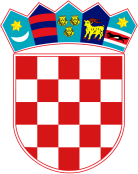 REPUBLIKA HRVATSKADRŽAVNI URED ZA HRVATE IZVAN REPUBLIKE HRVATSKEGODIŠNJE IZVJEŠĆE O RADU DRŽAVNOG UREDA ZA HRVATE IZVAN REPUBLIKE HRVATSKEZA 2015. GODINU Zagreb, ožujak 2016.SADRŽAJPredgovor predstojnice Državnog ureda za Hrvate izvan Republike HrvatskeDonošenjem Zakona o odnosima Republike Hrvatske s Hrvatima izvan Republike Hrvatske (NN 124/2011 i 16/2012) i osnivanjem Državnog ureda za Hrvate izvan Republike Hrvatske, po prvi put u povijesti demokratske Hrvatske odnosi s hrvatskim zajednicama u svijetu temelje se na sustavnom zakonodavnom i institucionalnom okviru koji je jamstvo kvalitetne, partnerske i održive suradnje Republike Hrvatske s Hrvatima izvan Republike Hrvatske.S obzirom da izvan Republike Hrvatske živi više od tri milijuna Hrvata temeljna zadaća Državnog ureda za Hrvate izvan Republike Hrvatske jest očuvanje i jačanje hrvatskoga identiteta i prosperiteta, zaštita prava i interesa svih hrvatskih građana. Rad na uspostavi, održavanju i promicanju veza s Hrvatima izvan Republike Hrvatske, rad na jačanju suradnje, a posebno gospodarske suradnje s Hrvatima izvan Republike Hrvatske, te obavljanje poslova koji se odnose na stvaranje uvjeta za povratak iseljenika/dijaspore u Republiku Hrvatsku i njihovo uključivanje u gospodarski i društveni život u Republici Hrvatskoj primarne su zadaće propisane Zakonom o odnosima Republike Hrvatske s Hrvatima izvan Republike Hrvatske. U svakom pojedinom području – bilo prema Hrvatima u iseljeništvu, bilo prema hrvatskoj nacionalnoj manjini ili Hrvatima u Bosni i Hercegovini napravljeni su značajni iskoraci. I u 2015., Državni ured je sustavno poduzimao potrebne mjere osnaženja veza kao i ostvarenja direktne i učinkovite suradnje s udrugama i zajednicama hrvatskog iseljeništva. Tako je, Državni ured i prošle godine, uz posjete hrvatskim zajednicama u iseljeništvu, bio i pokrovitelj i suorganizator više od 200 obrazovnih, znanstvenih, sportskih i kulturnih programa i projekata te obljetnica i događanja hrvatskih zajednica diljem svijeta. U sklopu programa za hrvatsko iseljeništvo, Državni ured je financijski podržao niz projekata hrvatskog iseljeništva kako kroz javni natječaj za financiranje hrvatskih zajednica i organizacija Hrvata u Južnoj Americi i Južnoafričkoj Republici, tako i kroz program financiranja raznih udruga i organizacija Hrvata vezanih uz nakladničku djelatnost,odnosno izdavanje časopisa, publikacija i ostalih javnih glasila na hrvatskom jeziku. Zbog povećanog interesa za učenjem hrvatskog jezika, te s ciljem očuvanja hrvatskog jezika, kulture i identiteta, omogućeno je mrežno online učenje hrvatskoga jezika kao i veći broj naknada za učenje hrvatskog jezika. U odnosu na Hrvate u Bosni i Hercegovini, Državni ured je i u 2015. nastavio razvijati program  financiranja kulturnih, obrazovnih, znanstvenih, zdravstvenih i ostalih programa i projekata od interesa za hrvatski narod u Bosni i Hercegovini uz financijsku potporu u iznosu od 20.000.000,00 kuna. Pri tome jedan od iskoraka i novih kriterija financiranja strateških i razvojnih projekata je otvaranje novih radnih mjesta, odnosno nova zapošljavanja. Nadalje, kontinuirano se unapređuje sustav stipendiranja – od uspostavljanja mjerljivih kriterija do stalnog povećanja iznosa mjesečnih stipendija. Tako je 2015. povećan iznos stipendija te je pokrenut program stipendiranja studenata - pripadnika hrvatskog naroda u Bosni i Hercegovini koji studiraju u Bosni i Hercegovini budući da Republika Hrvatska kontinuirano daje podršku i izdvaja značajna financijska sredstva za razvoj i unapređenje obrazovnih i znanstvenih institucija u Bosni i Hercegovini. Državni ured sustavno prati i sudjeluje na važnim događajima za hrvatsku manjinu te poduzima brojne aktivnosti kojima je cilj očuvanje i razvijanje hrvatskoga identiteta i jačanje položaja manjina u njihovim matičnim državama. I 2015. uz godišnja financijska izdavanja za hrvatsku manjinu u inozemstvu u iznosu od 3.000.000,00 kuna, podržani su i financirani razni projekti i programi brojnih manjinskih zajednica. Također, važno područje rada Državnog ureda je nadzor međudržavnih ugovora o zaštiti prava manjina, te je tako 2015. ustrojen međuvladin Mješoviti odbor s Crnom Gorom i održana 1. konstituirajuća sjednica. Isto tako, u odnosu na hrvatsku manjinu, Državni ured je pokrenuo inicijativu za stažiranje pripadnika hrvatske nacionalne manjine iz Crne Gore i Republike Srbije u uredima hrvatskih zastupnika u Europskom parlamentu koja je i realizirana u lipnju i srpnju 2015. Nadalje, u suradnji s Centrom izvrsnosti Ministarstva vanjskih i europskih poslova organizirani su u 2015. stručni seminari na kojima su predstavnici hrvatske manjine iz Republike Srbije mogli steći specifična znanja i vještine potrebne za aktivno zastupanje svojih prava tijekom procesa pregovora za punopravno članstvo Republike Srbije u Europskoj uniji. Jedna od važnih aktivnosti Državnog ureda i u 2015. bila je i pružanje informacija u olakšavanju povratka, snalaženja i integracije iseljenih Hrvata i njihovih potomaka u cjelokupan društveni i državni sustav Republike Hrvatske te davanjem konkretne pomoći u rješavanju mnogobrojnih administrativnih pitanja pri nastanjenju i stupanju u poslovni odnos u Republici Hrvatskoj. Uz redovne aktivnosti, s ciljem senzibiliziranja javnosti o brojnim uspješnim primjerima u Republici Hrvatskoj povratnika i  potencijalima povratka te aktualizacije pitanja njihove integracije u cjelokupan državni sustav Republike Hrvatske,  Državni ured organizirao je u svibnju 2015. okrugli stol na temu: Hrvatska je moj izbor – prednosti i mogućnosti povratka u Republiku Hrvatsku. Na okruglom stolu sudjelovali su uz predstavnike resornih ministarstava, javnih i komercijalnih medija i sami povratnici a raspravljalo se na temu povratka u Republiku Hrvatsku kroz panele: Hrvatsko državljanstvo – aktivno uključivanje u hrvatsko društvo, Hrvatski jezik – temelj za održivi povratak/ povratak znanstvenika u Republici Hrvatskoj i Uloga medija u stvaranju pozitivnog ozračja za poticanje povratka u Republici Hrvatskoj. Daria KrstičevićI. UVODU cilju promicanja veza s Republikom Hrvatskom, slijedom Ustavom Republike Hrvatske i Strategijom o odnosima Republike Hrvatske s Hrvatima izvan Republike Hrvatske preuzetih obveza, Republika Hrvatska svoj odnos s Hrvatima izvan Republike Hrvatske temelji na uzajamnoj suradnji i pružanju pomoći te jačanju njihovih zajednica, uvažavajući pri tome sve posebnosti i različite potrebe hrvatskih zajednica izvan Republike Hrvatske.Zakonom o odnosima Republike Hrvatske s Hrvatima izvan Republike Hrvatske (NN 124/11 i 16/12) osnovan je Državni ured za Hrvate izvan Republike Hrvatske (dalje u tekstu: DUHIRH) kao središnje tijelo državne uprave s ciljem očuvanja i jačanja hrvatskoga identiteta i prosperiteta, kao i zaštite prava i interesa svih hrvatskih građana. Neke od temeljnih zadaća DUHIRH-a su da štiti prava i interese Hrvata izvan Republike Hrvatske; radi na uspostavljanju, održavanju i promicanju veza s Hrvatima izvan Republike Hrvatske i jačanju njihovih zajednica; radi na jačanju suradnje, a posebno gospodarske suradnje s Hrvatima izvan Republike Hrvatske; obavlja poslove koji se odnose na stvaranje uvjeta za povratak iseljenika/dijaspore u Republiku Hrvatsku i njihovo uključivanje u gospodarski i društveni život u Republici Hrvatskoj; propisuje mjere i aktivnosti pri povratku i useljavanju, te da poduzima čitav niz drugih mjera/aktivnosti  radi rješavanja brojnih pitanja od značaja za Hrvate izvan Republike Hrvatske. Kao središnje tijelo državne uprave nadležno za područje odnosa između Republike Hrvatske i Hrvata izvan Republike Hrvatske DUHIRH ujedno koordinira i nadzire aktivnosti između nadležnih ministarstava, drugih tijela državne uprave i ostalih nositelja suradnje Republike Hrvatske s Hrvatima izvan Republike Hrvatske, kako bi se na jedan sveobuhvatan način pomoglo brojnim Hrvatima i hrvatskim zajednicama u inozemstvu pri tome uvažavajući različit položaj, specifičnosti i raznolikost hrvatskih zajednica.II. ORGANIZACIJSKA STRUKTURA DRŽAVNOG UREDA ZA HRVATE IZVAN REPUBLIKE HRVATSKEIII. VIZIJA I MISIJAVizijaModeran, proaktivan i inovativan DUHIRH na usluzi svim Hrvatima izvan Republike Hrvatske.MisijaMisija DUHIRH-a je zaštita prava i interese Hrvata izvan Republike Hrvatske te skrb za očuvanje i jačanje njihovog identiteta i prosperiteta; rad na uspostavljanju, održavanju i promicanju veza s Hrvatima izvan Republike Hrvatske; rad na jačanju suradnje, a posebno gospodarske suradnje s Hrvatima izvan Republike Hrvatske te obavljanje poslova koji se odnose na stvaranje uvjeta za povratak iseljenika/dijaspore u Republiku Hrvatsku i njihovo uključivanje u gospodarski i društveni život u Republici Hrvatskoj. IV. OPĆI PRIKAZ OSTVARENJA CILJEVA U 2015.Pregled specifičnih ciljeva i aktivnosti prema vrstama (uključujući neplanirane)* Postoji 1 neplanirana aktivnost** Postoje 2 neplanirane aktivnostiPregled aktivnosti prema ostvarenju (uključujući neplanirane)* Postoji 1 neplanirana aktivnost** Postoje 2 neplanirane aktivnostiV. GODIŠNJE IZVJEŠĆE O RADU DUHIRH-a ZA 2015. GODINU PO USTROJSTVENIM JEDINICAMA1.  Kabinet predstojniceU Kabinetu predstojnice obavljaju se stručni i administrativni poslovi za predstojnicu i zamjenika predstojnice, poslovi praćenja rada i komuniciranja s Hrvatskim saborom, Vladom Republike Hrvatske, ministarstvima i drugim tijelima i nositeljima suradnje Republike Hrvatske s Hrvatima izvan Republike Hrvatske. Kabinet koordinira izradu pravnih dokumenata za zaštitu prava i interesa Hrvata izvan Republike Hrvatske; koordinira provedbu programa i projekata u nadležnim ustrojstvenim jedinicama Državnog ureda; objedinjava podatke o stanju Hrvata u pojedinim državama i koordinira pripremu stajališta Republike Hrvatske u odnosu na položaj Hrvata izvan Republike Hrvatske; koordinira izradu analiza provedbe ciljeva zacrtanih u Strategiji i Zakonu o odnosima Republike Hrvatske s Hrvatima izvan Republike Hrvatske, obavlja i druge složenije poslove iz svoje nadležnosti; priprema i koordinira nastupe predstojnika i zamjenika predstojnika u medijima, u Republici Hrvatskoj i inozemstvu, poslove odnosa s javnošću, te ceremonijalne aktivnosti od posebnog značenja za Državni ured; obavlja i druge stručne i administrativne poslove u vezi s realizacijom programa rada i aktivnosti predstojnika i zamjenika predstojnika, te poslove vezane uz predstavke i pritužbe građana.Sistematizacijom radnih mjesta u Kabinetu predstojnice predviđeno je ukupno 7 radnih mjesta: zamjenik predstojnice, tajnik kabineta predstojnice, tri savjetnika s posebnim položajem za (1) pitanje Hrvata u BIH; (2) pitanje hrvatske manjine u inozemstvu; te (3) pitanja hrvatskog iseljeništva, glasnogovornik  i administrativni tajnik predstojnice.Zaključno sa 31.12.2015. godine u Kabinetu predstojnice bilo je stvarno zaposlenih 6 državnih službenika: zamjenik predstojnice, tajnica kabineta predstojnice, savjetnik s posebnim položajem za pitanja Hrvata u Bosni i Hercegovini, savjetnik s posebnim položajem za pitanja hrvatskog iseljeništva, savjetnik s posebnim položajem za pitanja hrvatske manjine u inozemstvu i administrativna tajnica predstojnice.U 2015. godini aktivnosti Kabineta predstojnice su najvećim dijelom bile usmjerene na ostvarenje sljedećih posebnih ciljeva predviđenih Godišnjim planom rada DUHIRH-a za 2015. godinu.1. Stalna i učinkovita komunikacija s Hrvatima izvan Republike Hrvatske2. Koordinacija provedbe programa i projekata, te analiza provedbe ciljeva DUHIRH-a3. Učinkovita provedba međuresornih, međunarodnih i koordinacijskih aktivnostiAktivnosti izvršene sukladno Godišnjem planu rada DUHIRH-a za 2015. godinu.Aktivnost 1: Poslovi i aktivnosti ažuriranja informacija koje se odnose na Hrvate izvan RH putem mrežnih stranica DUHIRH-a, newslettera, kroz komunikaciju s medijima te izravnu komunikaciju, odnosno preko članova Savjeta Vlade RHAžurirane informacije koje se odnose na Hrvate izvan RH na web-u, kroz komunikaciju s medijima i izravnu komunikaciju, odnosno preko članova Savjeta Vlade RH.Aktivnost 2: Davanje odgovora i uputa na upite Hrvata izvan RH,  telefonskim i elektronskim putem Pruženi odgovori i upute Hrvatima izvan RH.Aktivnost 3: Priprema nastupa predstojnice DUHIRH-a u medijima Pripremljeni i održani nastupi predstojnice DUHIRH-a u medijima.Aktivnost 4: Aktivnosti nadzora i koordinacije programa i projekata u nadležnosti specifičnih ustrojstvenih jedinica, konačna analiza ostvarenja ciljeva zadanih Zakonom i Strategijom Proveden nadzor i koordinacija programa i projekata u nadležnosti odgovarajućih ustrojstvenih jedinica, te konačna analiza ostvarenih ciljeva zadanih Zakonom i Strategijom.Aktivnost 5: Komunikacija DUHIRH-a s nadležnim tijelima državne uprave i lokalne i regionalne samouprave (kontakt osobama) Održavana redovita komunikacija DUHIRH-a s nadležnim tijelima državne uprave i lokalne i regionalne samouprave (kontakt osobama).Aktivnost 6: Komunikacija DUHIRH-a sa zajednicama i udrugama Hrvata izvan RH Održavana učinkovita i redovita komunikacija DUHIRH-a sa zajednicama i udrugama Hrvata izvan RH.Aktivnost 7: Kontakti DUHIRH-a s DKP mrežom RH Održavana redovita i kontinuirana komunikacija i razmjena informacija DUHIRH-a s DKP mrežom RH.Aktivnost 8: Koordinacija poslova i priprema predstavnika DU u radnim tijelima i stručnim službama Vlade RH i Hrvatskog sabora  Obavljena kontinuirana i redovita priprema predstavnika DUHIRH-a u radnim tijelima i stručnim službama Vlade RH i Hrvatskog sabora.Aktivnost 9: Priprema materijala i sadržajna priprema sastanaka Međuvladinih mješovitih odbora Pripremljeni materijali i sadržaj sastanaka Međuvladinih mješovitih odbora; održana je prva konstituirajuća sjednica MMO-a s Crnom Gorom.Aktivnost 10: Priprema i organizacija međunarodnih aktivnosti, posjeta i sastanaka s Hrvatima izvan RH, kao i međunarodnih konferencija iz nadležnosti DUHIRH-a Organizirane međunarodne aktivnosti, posjete i sastanci s Hrvatima izvan RH, te sudjelovanje na međunarodnim konferencijama iz nadležnosti DUHIRH-a.Aktivnost 11: Konačna priprema zakonodavnih inicijativa prije upućivanja odgovarajućem tijelu državne uprave Upućivanje u proceduru nacrta prijedloga Zakona o matici iseljenika preneseno je u 2016. godinu.KABINET PREDSTOJNICE (tablični prikaz aktivnosti) 2. Sektor za provedbu programa i projekata Hrvata izvan Republike HrvatskeSektor u okviru svoga djelokruga obavlja sljedeće poslove: upravne i stručne poslove koji se odnose na skrb za očuvanje identiteta svih generacija Hrvata izvan Republike Hrvatske; surađuje s institucijama Hrvata u svijetu (udruge, organizacije, institucije, kulturni centri, hrvatske katoličke misije i dr.) i daje im potporu u svrhu promicanja hrvatskog jezika, kulture i tradicije te razvija kulturnu, obrazovnu, znanstvenu, gospodarsku i sportsku suradnju; priprema prijedloge propisa i stručne podloge iz svoje nadležnosti; predlaže, provodi i koordinira aktivnosti s ostalim nositeljima suradnje Republike Hrvatske s Hrvatima izvan Republike Hrvatske u skladu s politikom Vlade Republike Hrvatske u području kulture, obrazovanja, znanosti, sporta, gospodarstva; organizira, provodi i koordinira sve vrste natječaja iz područja kulture, obrazovanja, znanosti, sporta, zdravstva i gospodarstva za Hrvate izvan Republike Hrvatske; provodi i prati posebne programe za Hrvate u Bosni i Hercegovini, za hrvatsku manjinu i za hrvatsko iseljeništvo/dijasporu; usklađuje i koordinira gospodarske aktivnosti Hrvata izvan Republike Hrvatske u Republiku Hrvatsku i projekte gospodarske suradnje s Hrvatima izvan Republike Hrvatske; priprema potrebne informacije za Ured dobrodošlice, obavlja poslove mentora-savjetnika u praćenju povratnika/useljenika; koordinira odgovore po prigovorima; prikuplja podatke i vodi propisane evidencije, sudjeluje u izradi planova i izvješća, kao i posebnih pregleda, promemorija i analiza za potrebe Državnog ureda, te obavlja i druge poslove u okviru svoje nadležnosti.U Sektoru su ustrojene tri službe: Služba za kulturu, obrazovanje, znanost i sport, Služba za gospodarsku suradnju i Služba za provedbu natječaja i praćenje projekata.Sistematizacijom radnih mjesta u Sektoru su sistematizirana ukupno 24 radna mjesta: načelnik/ca sektora, administrativni tajnik/ca, po 7 službenika u Službi za kulturu, obrazovanje, znanost i sport i Službi za gospodarsku suradnju, te 8 službenika u Službi za provedbu natječaja i praćenje projekata. Zaključno s 31. prosinca 2015. godine u Sektoru je bilo zaposleno 15 državnih službenika. 2.1. Služba za kulturu, obrazovanje, znanost i sportSlužba za kulturu, obrazovanje, znanost i sport u okviru svoga djelokruga obavlja sljedeće poslove: prati i organizira programe namijenjene pripadnicima hrvatskog naroda izvan Republike Hrvatske; brine o očuvanju hrvatskoga jezika, kulture i identiteta kroz potporu dopunskoj nastavi u inozemstvu, kroz poticanje osnivanja lektorata i katedri hrvatskog jezika i književnosti na stranim visokim učilištima; pomaže i koordinira dostupnost udžbenika i korištenja e-obrazovanja za učenje hrvatskoga jezika u zajednicama Hrvata izvan Republike Hrvatske; razvija kulturnu, obrazovnu, znanstvenu i sportsku suradnju kroz povezivanje udruga, kulturnih institucija i pojedinaca iz Republike Hrvatske s udrugama, institucijama i pojedincima Hrvata izvan Republike Hrvatske; potiče razmjenu hrvatskoga kulturnog stvaralaštva i baštine nastale u lokalnim zajednicama Hrvata izvan Republike Hrvatske s Republikom Hrvatskom, potiče uspostavu hrvatskih kulturnih instituta/centara u zemljama s hrvatskim zajednicama, te sustavna istraživanja i proučavanja problematike Hrvata u Bosni i Hercegovini, hrvatske manjine i hrvatskog iseljeništva; potiče i pomaže organiziranje sportskih natjecanja i susreta Hrvata izvan Republike Hrvatske u Republici Hrvatskoj i njihovim sredinama, kao i uključivanje mladih i nadarenih vrhunskih sportaša Hrvata izvan Republike Hrvatske u hrvatske selekcije i klubove; potiče povratak hrvatskih iseljenika i njihovih potomaka kroz osmišljavanje i provedbu projekata razmjene učenika i studenata Hrvata u Republici Hrvatskoj i Hrvata izvan Republike Hrvatske; potiče visokoškolske ustanove u Republici Hrvatskoj na donošenje upisnih kvota za Hrvate izvan Republike Hrvatske; potiče i koordinira provedbu ljetnih/zimskih škola hrvatskoga jezika i drugih obrazovnih programa, stručne prakse i sezonskog rada učenika i studenata; potiče programe financiranja znanstvenih projekata u svrhu privlačenja znanstvenika hrvatskog podrijetla i uspostavu programa virtualnog mentorstva putem resornih ministarstava; sudjeluje u pripremi prijedloga propisa iz svoje nadležnosti; priprema potrebne informacije za Ured dobrodošlice, te obavlja poslove mentora-savjetnika u praćenju povratnika/useljenika; prikuplja podatke i vodi propisane evidencije, sudjeluje u izradi planova i izvješća kao i posebnih pregleda, promemorija i analiza za potrebe Državnog ureda i drugih tijela državne uprave, te obavlja i druge poslove iz svoje nadležnosti. U 2015. godini aktivnosti Službe za kulturu, obrazovanje, znanost i sport su najvećim dijelom bile usmjerene na ostvarenje sljedećih posebnih ciljeva predviđenih Godišnjim planom rada DUHIRH-a za 2015. godinu:Povezivanje Hrvata izvan Republike Hrvatske s RHUnaprjeđivanje znanstvenih istraživanja o Hrvatima izvan RHPridonošenje povratku Hrvata izvan RH u RHOsnaživanje znanstvenog potencijala u RHAktivnosti izvršene sukladno Godišnjem planu rada DUHIRH-a za 2015. godinuAktivnost 1: Poticanje kulturne suradnje s Hrvatima izvan Republike Hrvatske na svim razinama u koordinaciji s Ministarstvom vanjskih i europskih poslova, Ministarstvom znanosti, obrazovanja i sporta, Hrvatskom maticom iseljenika i drugim institucijamaAktivnost 2: Poticanje i promicanje obrazovnih, znanstvenih i sportskih aktivnosti Hrvata  izvan Republike Hrvatske u koordinaciji s Ministarstvom znanosti, obrazovanja i sporta, Ministarstvom vanjskih i europskih poslova, Hrvatskom maticom iseljenika i drugim institucijamaOve dvije aktivnosti provedene su u koordinaciji s drugim tijelima državne uprave, a neke od njih su: usuglašavanje Izvršnog programa suradnje u području kulture i obrazovanja između Vlade Republike Hrvatske i Vlade Talijanske Republike za godine 2015.- 2019. (rujan 2015.), nositelj Ministarstvo kulture; Gradišćansko-hrvatsko društvo Hrvati iz Koljnofa „Po staza naših starih 2015“, filmsko-dokumentarističko praćenje kulturno-umjetničkih događanja u okviru programa (srpanj 2015.); brojna pokroviteljstva: Dani Ivana Antunovića Hrvati, održani u Subotici i Kalači (lipanj 2015.), XVIII. rešetarački susreti pjesnika, Rešetari rujan 2015., XII. susreti književnika hrvatskih manjina s književnicima u Republici Hrvatskoj, Rovinj (listopad 2015.).Uz financijsku potporu Vlade RH otvoren je Informacijsko-tehnološki-inovacijski centar (ITIC) Nikola Tesla u prostorijama Fakulteta prirodoslovno-matematičkih i odgojnih znanosti Sveučilišta u Mostaru. Radi se o suvremeno opremljenom kabinetu za vježbe iz robotike, fizike i informatike zahvaljujući kojem će studenti moći svoja teorijska znanja povezati s praksom i primijeniti ih u društvenoj sredini, gdje budu živjeli i radili.Pod pokroviteljstvom DUHIRH održan je 20. Hrvatski glazbeni festival Etnofest u Neumu - jedini festival koji izvan granica Republike Hrvatske nosi naziv Hrvatski glazbeni festival. Aktivnost 3: Poticanje, promicanje znanstveno-istraživačkih radova na temu Hrvata izvan Republike HrvatskeHrvatska manjina u Rumunjskoj - donacija  udžbenika hrvatskoga jezika za potrebe izvođenja nastave hrvatskoga u hrvatskim manjinskim školama u Rumunjskoj (svibanj 2015.).DUHIRH - Zamolba za ustupanjem filmskog, dokumentarističkog, znanstveno-popularnog materijala HRT-a za potrebe emitiranja tv-emisija za hrvatsku zajednicu u Republici Čile- Punta Arenas, Sveučilište Magallanes  (srpanj 2015.). DUHIRH - Ministarstvo kulture, pripreme za nominaciju Kola sv. Tripuna na UNESCO-ov reprezentativni popis nematerijalne kulturne baštine (kolovoz 2015.).Hrvatski leksikografski institut u Mostaru objavio je treći svezak Hrvatske enciklopedije BiH. Osim pojmova u vezi s Hrvatima u BiH,  kao i drugim narodima u BiH, dio enciklopedije posvećen je i susjednim zemljama, ljudima koji iz njih dolaze, te iseljeništvu, što pomaže u razumijevanju povijesno-kulturnog, političkog i društvenog života i kretanja u BiH.Franjevačka knjižnica Mostar posjeduje vrlo značajan fond starih rijetkih knjiga koji se sastoji od dviju zbirki: Rara i Vetustiora. Knjige tiskane do 1835. nalaze se u zbirci Rara, a one tiskane od 1835. do 1900. u Zbirci Vetustiora. Uz financijsku potporu Vlade RH, Franjevačka knjižnica Mostar obnavlja zbirku rijetkih knjiga Rara u Hrvatskom državnom arhivu u Zagrebu.Aktivnost 4: Poticanje suradnje u području kulture, obrazovanja, znanosti i sporta, stvaranje uvjeta za dolazak i povratak u Republiku HrvatskuPriprema potrebnih informacija za Hrvate izvan RH koji svoje srednjoškolsko i visokoškolsko obrazovanje nastavljaju RH (tijekom 2015.); Priprema potrebnih materijala za Ured dobrodošlice (tijekom 2015.) Na 2. sjednici Savjeta Vlade RH za Hrvate izvan RH, održanoj u Zagrebu od 15. do 17. srpnja 2015. pripremljen je poseban panel Kultura/obrazovanje/znanost na kojemu je, uz članove Savjeta i djelatnike DUHIRH-a, sudjelovao pomoćnik ministra u MZOS-a. Uz pokroviteljstvo  DUHIRH održana je „Revija tradicijske odjeće i izbor najljepše Hrvatice u narodnoj nošnji izvan RH“. Susret i povezivanje Hrvata iz cijeloga svijeta u svrhu promicanja hrvatske tradicijske kulture, upoznavanje i pružanje potpore Hrvatima u Bosni i Hercegovini u jačanju i očuvanju nacionalnog i kulturnog identiteta, glavni su ciljevi ovog projekta. Pokrenuta je inicijativa za organiziranje škola i tečajeva hrvatskog folklora među hrvatskim zajednicama u iseljeništvu s ciljem očuvanja i razvijanja hrvatskoga identiteta.Aktivnost 5: Poticanje dolazaka i povratka afirmiranih hrvatskih znanstvenika izvan Republike Hrvatske u Republiku HrvatskuHrvatska akademska zajednica Beč - obilježavanje 650. obljetnice Bečkog sveučilišta (lipanj 2015.). DUHIRH - MZOS - pokrenuta inicijativa za podizanje stručne razine i organizacije hrvatske nastave u SAD i Australiji.SLUŽBA ZA KULTURU, OBRAZOVANJE, ZNANOST I SPORT (tablični prikaz aktivnosti)2.2. Služba za gospodarsku suradnjuSlužba za gospodarsku suradnju u okviru svoga djelokruga obavlja sljedeće poslove: potiče i koordinira povezivanje hrvatskih gospodarstvenika i njihovih udruga izvan Republike Hrvatske s gospodarstvenicima, udrugama, institucijama i tijelima državne uprave unutar Republike Hrvatske; potiče ulaganja u proizvodnju i turizam u Republici Hrvatskoj; potiče suradnju s gospodarstvenicima hrvatskog podrijetla u svijetu radi stjecanja novih tržišta i promicanja izvoza hrvatskih proizvoda i usluga; informira hrvatske povratnike i useljenike o mogućnostima ulaganja u Republiku Hrvatsku; prati propise vezane za provođenje gospodarske politike u Republici Hrvatskoj; prati i koordinira rad s diplomatskim misijama i konzularnim uredima Republike Hrvatske u području gospodarske suradnje s Hrvatima izvan Republike Hrvatske; predlaže strateške dokumente o gospodarskoj suradnji s Hrvatima izvan Republike Hrvatske te gospodarske potpore povratku i održivom opstanku Hrvata u Bosni i Hercegovini, hrvatske manjine u Republici Srbiji, Crnoj Gori i Republici Kosovu; pokreće rješavanje pitanja financiranja programa mikrokreditiranja obiteljskih gospodarstava i obrta, te osnivanje jamstvenih fondova za osiguranje kreditiranja malog i srednjeg poduzetništva povratnika i useljenika, kao i Hrvata iz Bosne i Hercegovine i hrvatskih manjinskih zajednica izvan Republike Hrvatske; potiče prekograničnu i regionalnu gospodarsku suradnju s Hrvatima u Bosni i Hercegovini, susjednim i ostalim zemljama kroz projekte Republike Hrvatske i pomoć pri kandidiranju na natječajima za fondove Europske unije; u suradnji s gospodarstvenicima hrvatskog podrijetla potiče razvojne projekte na područjima posebne državne skrbi, manje razvijenim područjima i drugim područjima od gospodarskog interesa, te u suradnji s gospodarstvenicima iz Republike Hrvatske na tim područjima potiče zapošljavanje povratnika i useljenika; priprema potrebne informacije za Ured dobrodošlice i obavlja poslove mentora-savjetnika u praćenju povratnika/useljenika vezane za gospodarske aktivnosti; prikuplja podatke i vodi propisane gospodarske evidencije; sudjeluje u izradi planova i izvješća kao i posebnih pregleda, promemorija i analiza za potrebe Državnog ureda i drugih tijela državne uprave, te obavlja druge poslove iz svoje nadležnosti.U 2015. godini aktivnosti Službe za gospodarsku suradnju su najvećim dijelom bile usmjerene na ostvarenje sljedećih posebnih ciljeva predviđenih Godišnjim planom rada DUHIRH-a za 2015. godinu.Poticanje gospodarskih projekata u zemlji i inozemstvu Poticanje povratka hrvatskih iseljenikaAktivnosti izvršene sukladno Godišnjem planu rada DUHIRH-a za 2015. godinuAktivnost 1: Putem diplomatskih misija i konzularnih ureda Republike Hrvatske pratiti rad u području gospodarske suradnjeUspostavljeni kontakti s odgovarajućim DM/KU u svijetu.Aktivnost 2: Suradnja s drugim državnim tijelima u vezi programa za financiranje razvojnih projekataNastavljena je suradnja s tijelima državne uprave na poslovima pripreme i provedbe projekata u okviru gospodarske suradnje s Hrvatima izvan RH, a posebno s Hrvatima u BiH,  kroz djelomično financirane razvojne projekte u okviru Natječaja za pomoć Hrvatima u BiH u 2015. godini.Aktivnost 3: Praćenje zakonskih propisa vezanih uz provođenje gospodarske politike u Republici HrvatskojPrate se i pospremaju u elektroničkom obliku i u odgovarajuće registratore svi zakoni, uredbe i pravilnici vezani uz čl. 52. - 55. Zakona o odnosima Republike Hrvatske s Hrvatima izvan Republike Hrvatske.Aktivnost 4: Sudjelovanje na sastancima, forumima, okruglim stolovima i dr.Održano je nekoliko sastanaka s predstavnicima raznih tijela državne uprave, gospodarstvenicima, poslovnim udrugama i pojedincima, po pitanju gospodarske suradnje s Hrvatima izvan RH, pružena je pomoć pri organizaciji poslovne konferencije MEETING G2 (Meeting Second Generation) o investicijama hrvatskih iseljenika u RH održanoj krajem listopada 2015.Aktivnost 5: Informiranje hrvatskih iseljenika o mogućnostima ulaganja u Republiku HrvatskuNa 2. sjednici Savjeta Vlade RH za Hrvate izvan RH, održanoj u Zagrebu od 15. do 17. srpnja 2015. pripremljen je poseban panel Gospodarstvo na kojemu su, uz članove Savjeta i djelatnike DUHIRH-a, sudjelovali predstavnici Ministarstva poduzetništva i obrta, Hrvatske udruge poslodavaca te Agencije za investicije i konkurentnost RH. Članovima Savjeta Vlade RH za Hrvate izvan RH predstavljene su mogućnosti i potencijali za ulaganje u RH, kao i katalog investicija koje je moguće realizirati u RH. Jednako tako, predstavljene su prednosti ulaganja u RH i poticajne mjere koje Vlada RH pruža investitorima.Aktivnost 6: Odgovaranje na upite u svezi gospodarske suradnjeOdgovoreno je na određen broj upita hrvatskih iseljenika o mogućnostima gospodarske suradnje između Republike Hrvatske i Hrvata izvan Republike Hrvatske.Aktivnost 7: Prikupljanje informacija i izrada baze podataka o gospodarskim subjektima i gospodarstvenicima hrvatskog podrijetla u svijetuIzrađena tablica s popisom krovnih hrvatsko-gospodarskih udruženja Hrvata u svijetu te gospodarskih subjekata za veliki broj iseljeničkih zemlja uključujući i BiH.Aktivnost 8: Prikupljanje informacija i izrada baze podataka o gospodarstvenicima hrvatskog podrijetla u svijetu, ulagačima u RHPrikupljaju se podatci te je u izradi tablica s popisom Hrvata iz iseljeništva - ulagača u RH.Aktivnost 9: Prikupljanje informacija i izrada gospodarskih promemorija za zemlje s velikom hrvatskom iseljeničkom zajednicomPrikupljeni su podaci te su izrađene gospodarske promemorije za zemlje s velikom hrvatskom iseljeničkom zajednicom.Aktivnost 10: Prikupljanje podataka i izrada gospodarskih promemorija za BiH i države u kojima su Hrvati nacionalna manjinaPrikupljeni su podaci te su izrađene gospodarske promemorije za BiH i države u kojima su Hrvati nacionalna manjina.Aktivnost 11: Prikupljanje podataka o gospodarskim aktivnostima povratnika u RHU izradi je tablica s popisom povratnika u RH koji provode različite gospodarske aktivnosti.SLUŽBA ZA GOSPODARSKU SURADNJU (TABLIČNI PRIKAZ AKTIVNOSTI)2.3. Služba za provedbu natječaja i praćenje projekataSlužba za provedbu natječaja i praćenje projekata u okviru svoga djelokruga obavlja sljedeće poslove: Služba za provedbu natječaja i praćenje projekata organizira i provodi sve vrste natječaja iz područja kulture, obrazovanja, znanosti, sporta, zdravstva i gospodarstva za Hrvate izvan Republike Hrvatske; provodi i prati posebne programe za Hrvate u Bosni i Hercegovini, za hrvatsku manjinu i za hrvatsko iseljeništvo/dijasporu, kao i posebne programe učenja hrvatskog jezika, stipendiranja učenika i studenata u Republici Hrvatskoj i u njihovim lokalnim sredinama, te organizira i koordinira smještaj u studentskim domovima za studente koji studiraju u Republici Hrvatskoj; priprema materijale za sjednice povjerenstava; priprema prijedloge odluka sukladno pravilnicima o provedbi natječaja i praćenju projekata i posebnih programa; priprema ugovore o financiranju; sudjeluje u pripremi odgovora na prigovore; provodi postupak kontrole i praćenja dodijeljenih sredstava po projektima i posebnim programima; sudjeluje u izradi redovitih polugodišnjih i godišnjih planova i izvješća, financijskih izvješća, kao i izradi posebnih pregleda, promemorija i analiza za potrebe Državnog ureda i drugih tijela državne uprave; vodi baze podataka o natječajima; sudjeluje u izradi prijedloga pravilnika, naputaka i drugih podzakonskih akata iz svoga djelokruga; surađuje s drugim tijelima državne uprave i organizira obavljanje upravnih i stručnih poslova koji se odnose na provedbu natječaja i praćenje realizacije projekata i posebnih programa, te obavlja i druge poslove u okviru svoga djelokruga.U 2015. godini aktivnosti Službe za provedbu natječaja i praćenje projekata su najvećim dijelom bile usmjerene na ostvarenje sljedećih posebnih ciljeva predviđenih Godišnjim planom rada DUHIRH-a za 2015. godinu:Promicanje suradnje, zaštita interesa te očuvanje hrvatskog identiteta Hrvata izvan RH Promicanje suradnje te zaštita prava i interesa ugroženih skupina i pojedinaca Hrvata izvan RH                                                                                                                Stvaranje uvjeta za lakše povezivanje i uključivanje zainteresiranih Hrvata izvan RH u hrvatsko društvoAktivnosti izvršene sukladno Godišnjem planu rada DUHIRH-a za 2015. godinuAktivnost 1: Javni natječaj za financiranje kulturnih, obrazovnih, znanstvenih, zdravstvenih i ostalih programa i projekata od interesa za hrvatski narod u Bosni i Hercegovini iz sredstava Državnog proračuna Republike HrvatskeDonesena Odluka o raspodjeli sredstava za financiranje kulturnih, obrazovnih, znanstvenih,zdravstvenih i ostalih programa i projekata od interesa za hrvatski narod u Bosni i Hercegovini iz sredstava Državnog proračuna Republike Hrvatske za 2015. godinu (NN 112/15; Klasa: 022-03/15-04/469, Urbroj: 50301-21/21-15-2).Aktivnost 2: Javni natječaj za financiranje programa i projekata udruga i ustanova hrvatske nacionalne manjine u inozemstvuDonesene i objavljene Odluke o raspodjeli sredstava za financiranje programa i projekata udruga i ustanova hrvatske nacionalne manjine u inozemstvu na službenim mrežnim stranicama veleposlanstava Republike Hrvatske u 12 europskih država.Aktivnost 3: Javni natječaj za financiranje programa i projekata neprofitnih organizacija hrvatskog iseljeništva u Južnoj Americi i Južnoj AfriciDonesena Odluka o raspodjeli sredstava za udruge i zajednice hrvatskog iseljeništva u Južnoj Americi i Južnoafričkoj Republici za 2015. - financirano 18 projekata (KLASA: 011-02/15-04/14, URBROJ: 537-03-01/4-15-01).Aktivnost 4: Javni natječaj za financiranje programa i projekata nakladničke djelatnosti - časopisa neprofitnih organizacija hrvatskog iseljeništva Javni natječaj nije proveden.Aktivnost 5: Javni natječaj za dodjelu stipendija studentima - pripadnicima hrvatskog naroda izvan Republike HrvatskeDonesena Odluka o dodjeli stipendija za akademsku godinu 2014./2015. (KLASA: UP/I-011-02/15-04/01, URBROJ: 537-02-03-15-02).Aktivnost 6: Javni poziv za dodjelu naknada/stipendija za učenje hrvatskog jezika za Hrvate izvan Republike Hrvatske Donesene Odluka o dopuni Odluke od 6. veljače 2015. (KLASA: UP/I-016-04/14-03/01 URBROJ: 537-02-03/3-15-03) za ak. god. 2014./2015., Odluka o dodjeli naknada/stipendija od 22. srpnja 2015. (KLASA: 011-02/15-04/13, URBROJ: 537-02-03/3-15-01 za ak. god. 2015./2016. i Odluka o dopuni Odluke od 22. rujna 2015. (KLASA: 011-02/15-04/13, URBROJ: 537-02-03/3-15-02) za ak. god. 2015./2016.Aktivnost 7: Javni poziv za prijavu posebnih potreba i projekata Hrvata izvan Republike Hrvatske u svrhu ostvarenja financijske potporeDonesene JP I Odluka o dodjeli financijske potpore za posebne potrebe i projekte od interesa za Hrvate izvan Republike Hrvatske (KLASA:  011-02/15-04/11, URBROJ: 537-02-03-15-01) i JP II Odluka o dodjeli financijske potpore za posebne potrebe i projekte od interesa za Hrvate izvan Republike Hrvatske (KLASA: 011-02/15-04/22, URBROJ: 537-02-03-15-01).Aktivnost 8: Organizacija tečaja hrvatskoga jezika, subvencionirane prehrane, kao i studentskog smještaja za korisnike naknada/stipendija za učenje hrvatskoga jezika u Republici HrvatskojPoslani: Dopis MZOS-u od 26. ožujka 2015. (KLASA: 016-04/14-03/05; URBROJ: 537-02-03-14-40) - smještaj u studentskim domovima dodijeljen za 21 polaznika ljetnog semestra tečaja hrvatskoga jezika u Zagrebu i 11 polaznika ljetnog semestra tečaja hrvatskoga jezika u Splitu za ljetni semestar ak. god. 2014./2015. i Dopis MZOS-u od 28. listopada 2015. (KLASA: 016-04/15-05/01; URBROJ: 537-02-03-15-10) - smještaj u studentskim domovima dodijeljen za 16 polaznika tečaja hrvatskoga jezika u Zagrebu, 7 polaznika tečaja hrvatskoga jezika u Splitu i 2 polaznika tečaja hrvatskoga jezika u Rijeci za zimski semestar ak. god. 2015./2016.SLUŽBA ZA PROVEDBU NATJEČAJA I PRAĆENJE PROJEKATA (TABLIČNI PRIKAZ AKTIVNOSTI)3. Sektor za pravni položaj i statusna pitanja Hrvata izvan Republike HrvatskeSektor u okviru svoga djelokruga obavlja sljedeće poslove: skrb o očuvanju nacionalnog identiteta svih generacija Hrvata u inozemstvu; brine o položaju i statusu Hrvata u Bosni i Hercegovini, o hrvatskoj autohtonoj manjini u europskim državama i o hrvatskom iseljeništvu; prati provedbu i poštivanje prihvaćenih standarda zaštite Hrvata u državama u kojima žive; podupire etničku, vjersku, kulturnu i jezičnu samosvijest te pravo na osobitost vlastitoga kulturnog života i nacionalnih tradicija; prati promjene u migracijskoj politici i zakonodavstvu država nastanjenja; predlaže i sudjeluje u izradi i primjeni bilateralnih ugovora o zaštiti njihovih prava; održava stalnu suradnju s predstavnicima Hrvata u inozemstvu; surađuje i koordinira s nadležnim ministarstvima i drugim institucijama u zaštiti pravnog položaja i rješavanju statusnih pitanja Hrvata izvan Republike Hrvatske; koordinira u pripremi stajališta Republike Hrvatske u odnosu na položaj Hrvata izvan Republike Hrvatske; surađuje s odgovarajućim institucijama u Republici Hrvatskoj, Europskoj uniji i međunarodnim organizacijama te koordinira potrebne aktivnosti oko stanja Hrvata izvan Republike Hrvatske; potiče ubrzavanje procedura primitka u hrvatsko državljanstvo; obavlja upravne i stručne poslove rješavanja po zahtjevima za stjecanje Statusa Hrvata bez hrvatskog državljanstva; predlaže donošenje provedbenih propisa za ostvarivanje prava u području obrazovanja, informiranja, stipendiranja, zdravstvenog osiguranja, natječaja, zapošljavanja i drugih odnosnih područja značajnih za Hrvate izvan Republike Hrvatske; obavlja poslove oko izdavanja »Hrvatske kartice« (Croatia Card); koordinira odgovore po prigovorima; prikuplja podatke i vodi odgovarajuće evidencije; izrađuje analize i izvješća iz djelokruga Sektora; priprema potrebne informacije za Ured dobrodošlice i obavlja poslove mentora-savjetnika u praćenju povratnika/useljenika te obavlja i druge poslove iz svoga djelokruga.U Sektoru su ustrojene dvije službe: Služba za pravni položaj Hrvata u Bosni i Hercegovini, hrvatske manjine i iseljeništva i Služba za statusna pitanja Hrvata izvan Republike Hrvatske. Sistematizacijom radnih mjesta u Sektoru je sistematizirano ukupno 16 radnih mjesta. Zaključno sa 31.12.2015. godine u Sektoru je bilo zaposleno 9 službenika, od čega u Službi za pravni položaj Hrvata u Bosni i Hercegovini, hrvatske manjine i iseljeništva 5 službenika, a u Službi za statusna pitanja Hrvata izvan Republike Hrvatske 3 službenika.3.1. Služba za pravni položaj Hrvata u Bosni i Hercegovini, hrvatske manjine i iseljeništvaSlužba za pravni položaj Hrvata u Bosni i Hercegovini, hrvatske manjine i iseljeništva u okviru svoga djelokruga obavlja sljedeće poslove: skrb i očuvanje nacionalnog identiteta svih generacija Hrvata izvan Republike Hrvatske; brine o ravnopravnosti i očuvanju ustavnog položaja Hrvata u Bosni i Hercegovini; brine o uvažavanju statusa hrvatske manjine u europskim državama i ostvarivanju njihovih manjinskih prava; brine o kulturnom, jezičnom, obrazovnom, gospodarskom i pravnom položaju hrvatskih iseljenika i njihovih potomaka; prati provedbu i poštivanje prihvaćenih standarda zaštite Hrvata u državama u kojima žive; podupire etničku, vjersku, kulturnu i jezičnu samosvijest te pravo na osobitost vlastitoga kulturnog života i nacionalnih tradicija; inicira izradu međunarodnih bilateralnih sporazuma; posebnu pozornost posvećuje provedbi postojećih međunarodnih sporazuma, kao i sklapanju novih, u svrhu opstanka i zaštite hrvatskoga naroda u Bosni i Hercegovini; potiče izradu i nadzire provedbu međunarodnih ugovora o zaštiti manjina kroz postojeće međuvladine mješovite odbore (MMO); prati bilateralne odnose, promjene u migracijskoj politici i zakonodavstvu država nastanjenja; održava stalni kontakt i suradnju s predstavnicima hrvatskih zajednica i njihovih udruga; prati stanja hrvatskih zajednica izvan Republike Hrvatske i u suradnji s diplomatsko-konzularnim predstavništvima Republike Hrvatske predlaže potrebne mjere; surađuje i koordinira s nadležnim ministarstvima, tijelima državne uprave i institucijama u praćenju i rješavanju pravnog i političkog položaja i statusa Hrvata izvan Republike Hrvatske; sudjeluje u pripremi stajališta Republike Hrvatske u odnosu na položaj Hrvata izvan Republike Hrvatske; posebno prati stanja ugroženih hrvatskih zajednica i manjina kojima nije priznat manjinski status; potiče uključenost hrvatskih zajednica u kulturni, gospodarski i politički život njihovih zemalja; uključuje se i s ostalim tijelima i institucijama koordinira u rješavanju većih problema u hrvatskim zajednicama; surađuje s odgovarajućim institucijama u Republici Hrvatskoj, Europskoj uniji i međunarodnim organizacijama te koordinira potrebne aktivnosti oko položaja i stanja Hrvata izvan Republike Hrvatske; surađuje s posebnim savjetnicima za praćenje problematike i aktivnosti prema Hrvatima u Bosni i Hercegovini, hrvatskoj manjini u susjednim i europskim zemljama te hrvatskom iseljeništvu; prikuplja podatke i vodi posebne evidencije o stanju hrvatskih zajednica, izrađuje analize i izvješća te obavlja i druge poslove u okviru svoje nadležnosti.     U 2015. godini aktivnosti Službe za pravni položaj Hrvata u Bosni i Hercegovini, hrvatske manjine i iseljeništva su najvećim dijelom bile usmjerene na ostvarenje sljedećih posebnih ciljeva predviđenih Godišnjim planom rada DUHIRH-a za 2015. godinu.Održivi povratak Hrvata u Bosni i Hercegovini Zaštita i unaprjeđenje prava Hrvata u Bosni i Hercegovini Informiranje o aktualnim pitanjima vezanim za položaj Hrvata u Bosni i HercegoviniUnaprjeđenje dobrosusjedskih odnosa s Bosnom i HercegovinomOstvarivanje manjinskih prava Hrvata   Konkretna primjena potpisanog bilateralnog Sporazuma o zaštiti manjina između RH i CGPrimjena i provedba preporuka Sporazuma o zaštiti prava manjina između RH i MađarskePrimjena i provedba preporuka Sporazuma o zaštiti prava manjina između RH i R SrbijePrimjena i provedba preporuka Sporazuma o zaštiti prava manjina između RH R Makedonije s naglaskom na priznavanje pravnog statusa hrvatskoj manjiniPravna zaštita hrvatskih iseljenika u državama primateljicamaNeplanirano: Rad u stručnim povjerenstvima za raspodjelu financijskih sredstava osiguranih u Državnom proračunu za 2015. godinu namijenjenih za projekte hrvatske manjine u europskim državama i hrvatskog iseljeništvaAktivnosti izvršene sukladno Godišnjem planu rada DUHIRH-a za 2015. godinuAktivnost 1: Potpora udrugama i organizacijama koje provode aktivnosti u svrhu ostvarivanja ostanka i povratka Hrvata u BiH Održani brojni sastanci na temu povratka Hrvata u BiH, pripremljene brojne informacije o položaju Hrvata u BiH i stanju povratka za potrebe visokih dužnosnika RH.Aktivnost 2:  Suradnja s drugim državnim tijelimaOstvarena suradnja sa svim državnim tijelima koji se bave pitanjima povratka Hrvata u BiH.Aktivnost 3: Organiziranje i sudjelovanje na sastancima, tematskim okruglim stolovima, forumima i sl.Održani brojni sastanci, tematski okrugli stolovi i forumi na temu položaja Hrvata izvan RH.Aktivnost 4: Posjeti mjestima i općinama povratkaOstvareni brojni posjeti mjestima i općinama povratka Hrvata u BiH.Aktivnost 5: Informiranje o stanju povratkaSvakodnevno praćenje svih dostupnih izvora informiranja na temu povratka te ažuriranje potrebnih informacija.Aktivnost 6: Praćenje provedbe reforme Ustava FBiH i izmjena Izbornog zakona BiHSvakodnevno praćenje aktualnih događanja u BiH vezanih za najavljenu reformu Ustava FBiH i izmjenu Izbornog zakona BiH. Aktivnost 7: Svakodnevno praćenje i analiza medijskih napisaSvakodnevno se prate sve aktivnosti vezane za Hrvate izvan RH na svim dostupnim izvorima.Aktivnost 8: Izvještavanje svih relevantnih subjekata o aktualnim zbivanjimaSvakodnevno informiranje, ažuriranje te slanje informacija o Hrvatima izvan RH svim relevantnim subjektima.Aktivnost 9: Telefonski i e-mail kontakti s pripadnicima hrvatskog naroda u BiHOstvareni brojni kontakti radi uspješne suradnje s Hrvatima izvan RH.Aktivnost 10: Sudjelovanje u posjetima visokih dužnosnika RH u BiHOstvareni brojni posjeti Bosni i Hercegovini u sklopu izaslanstava visokih dužnosnika RH.Aktivnost 11: Organiziranje i održavanje sastanakaOdržani brojni sastanci na temu položaja Hrvata u Bosni i Hercegovini.Aktivnost 12: Sudjelovanje na tribinama, forumima, okruglim stolovima i sl.Ostvareno sudjelovanje na brojnim tribinama, forumima, okruglim stolovima i sl.Aktivnost 13: Pratiti provedbu međunarodnih ugovora iz manjinskog područja u državama nastanjenja gdje su Hrvati priznati kao manjina, posebice utjecati na priznanje statusa hrvatskoj manjini u Sloveniji te podrška inicijativi parlamentarnog zastupstva Hrvata na KosovuPraćeno putem raznih izvješća - Vijeća Europe te drugih nadležnih  institucija i organizacija te putem bilateralnih i multilateralnih sastanaka.Aktivnost 14: Organiziranje i održavanje 1. sjednice međuvladinog Mješovitog odbora između RH i CGBudući da je crnogorskoj strani ovaj MMO zasad jedini, iako je crnogorska strana određena za domaćina 1. sjednice, Državni ured je odradio većinu poslova u pripremi i provedbi sjednice, kao i u pripremi Zapisnika s preporukama Vladama obiju država. Konstituirajuća 1. sjednica MMO-a održana je 28. travnja 2015. godine u Podgorici.Aktivnost 15: Organiziranje i održavanje 13. sjednice međuvladinog Mješovitog odbora između RH i MađarskePraćena provedba preporuka putem nadležnih ministarstava i institucija u čijoj su nadležnosti manjinska pitanja u obje države. Premda je na 12. sjednici dogovoreno da će se sljedeća,  trinaesta sjednica MMO-a održati do kraja 2013. godine u Hrvatskoj, termin je u međuvremenu mijenjan. Naime, hrvatska strana je kao domaćin više puta predlagala Mađarskoj moguće termine zasjedanja, no s mađarske strane termini su odgađani iz različitih razloga: parlamentarnih i lokalnih izbora 2014. u Mađarskoj, reorganizacija mađarske državne uprave te imenovanje novih članova MOM-a tijekom 2015., i na kraju u studenome 2015.zbog parlamentarnih izbora u RH.Aktivnost 16: Organiziranje i održavanje 7. sjednice međuvladinog Mješovitog odbora između RH i R SrbijePraćena provedba preporuka putem nadležnih ministarstava i institucija u čijoj su nadležnosti manjinska pitanja u obje države. Kako se sjednice održavaju naizmjenično u dvije države, 7. sjednica MMO-a treba se održati u Republici Srbiji - na 6. sjednici je dogovoreno održavanje u prvoj polovici 2015. godine, ali se srpska strana nije držala dogovora i nije pripremila održavanje sjednice. Hrvatska strana je putem tajnika MMO-a i Veleposlanstva Republike Hrvatske u Republici Srbiji poticala srpsku stranu na organiziranje 7. sjednice MMO-a. Nadalje, Državni ured je u kontinuiranom kontaktu sa predstavnicima hrvatske manjine u srpskom dijelu MMO-a. S obzirom na veliku važnost poboljšanja položaja hrvatske manjine, smatramo da od srpske strane i nadalje treba tražiti provedbu preporuka, kao i što skorije organiziranje 7. sjednice MMO-a.Aktivnost 17: Organiziranje i održavanje 3. sjednice međuvladinog Mješovitog odbora između RH i Republike MakedonijeProvedba preporuka putem nadležnih ministarstava i institucija u čijoj su nadležnosti manjinska pitanja u obje države. Potrebno je konstatirati kako se makedonska strana nije držala dogovora i nije pripremila održavanje 3. sjednice. Državni ured je kontinuirano djelovao proaktivno te je putem Veleposlanstva Republike Hrvatske u Republici Makedoniji stalno poticao makedonsku stranu na organiziranje 3. sjednice MMO-a. Nadalje, Državni ured je u kontinuiranom kontaktu sa predstavnicom hrvatske manjine u makedonskom dijelu MMO-a. Nažalost, unatoč brojnim poticajima hrvatske strane te iznošenja ovoga pitanja u svim bilateralnim susretima s makedonskom stranom od 2012. godine do danas, još uvijek se čeka potvrda makedonske strane za održavanje 3. sjednice MMO-a. S obzirom na veliku važnost poboljšanja položaja hrvatske manjine, smatramo da od makedonske strane i nadalje treba tražiti provedbu preporuka, kao i što skorije organiziranje 3. sjednice MMO-a.Aktivnost 18: Pratiti provedbu bilateralnog Sporazuma  o zaštiti prava manjina u obje države te poduzeti aktivnosti za priznavanje statusa Hrvatima u sjevernom dijelu ItalijeAnalizom sadržaja Sporazuma između RH i TR o zaštiti manjina, potpisanog 1996., uočljivo je kako je puno više pozornosti posvećeno talijanskoj manjini u RH, nego hrvatskoj manjini u TR. Navedenim Sporazumom priznata je opstojnost Hrvata u Regiji Molise, no dijelu Hrvata koji naraštajima žive u sjeveroistočnom dijelu Italije, u pokrajini Furlanija-Julijska krajina, nije priznat status jezične manjine unatoč činjenici što ispunjavaju sve pretpostavke sukladno talijanskoj legislativi  i odgovarajućim međunarodnim dokumentima. Stoga treba inzistirati na budućoj izmjeni Sporazuma te dograditi mehanizme kontrole i provedbe zaštite manjina. Snažno se treba zauzimati za što skorije donošenje odluke o priznanju onog dijela Hrvata, kojima je utvrđena autohtonost, kao jezične manjine na području pokrajine Furlanija-Julijska krajina. Jednako tako, treba se zauzimati i za ostvarivanje redovite financijske potpore od talijanske strane, koja će optimalno zadovoljiti potrebe hrvatske manjine.Aktivnost 19: DUHIRH će održavati stalnu komunikaciju s hrvatskim iseljeničkim zajednicama i diplomatsko-konzularnim predstavništvima RH u inozemstvu, kako bi se na vrijeme prepoznali aktualni problemi hrvatskih iseljenikaKontinuirano se održava komunikacija s hrvatskim iseljeničkim zajednicama i diplomatsko-konzularnim predstavništvima RH u svijetu kako bi se na vrijeme prepoznali problemi hrvatskih iseljenika te unaprijedila njihova prava na ostvarivanju kulturne autonomije (jezik i tradicijska kultura). Također, osnažuje se odnos RH kao matične domovine i hrvatskih iseljenika koje se nastoji motivirati za povratak u RH.Neplanirana Aktivnost 20: Sudjelovanje u raspodjeli novčanih sredstava osiguranih u Državnom proračunu za 2015. namijenjenih za projekte pripadnika hrvatskog naroda u statusu nacionalne manjine i hrvatskog iseljeništva putem povjerenstava ustrojenih pri diplomatsko-konzularnim predstavništvima u domicilnim državama hrvatske manjine i hrvatskog iseljeništva.Sudjelovanje u raspodjeli novčanih sredstava osiguranih u Državnom proračunu za 2015. godinu namijenjenih za projekte pripadnika hrvatskog naroda u statusu nacionalne manjine i hrvatskog iseljeništva putem povjerenstava ustrojenih pri diplomatsko-konzularnim predstavništvima u domicilnim državama hrvatske manjine i hrvatskog iseljeništva.SLUŽBA ZA PRAVNI POLOŽAJ HRVATA U BIH, HRVATSKE MANJINE I ISELJENIŠTVA (TABLIČNI PRIKAZ AKTIVNOSTI)3.2. Služba za statusna pitanja Hrvata izvan Republike HrvatskeSlužba za statusna pitanja Hrvata izvan Republike Hrvatske u okviru svoga djelokruga obavlja sljedeće poslove: surađuje s nadležnim ministarstvima i drugim institucijama te s njima koordinira rješavanje statusnih pitanja Hrvata izvan Republike Hrvatske; sukladno Zakonu o hrvatskom državljanstvu potiče ubrzavanje procedura primitka u hrvatsko državljanstvo Hrvata izvan Republike Hrvatske; rješava zahtjeve za stjecanje Statusa Hrvata bez hrvatskog državljanstva zaprimljenih putem diplomatsko-konzularnih predstavništava; priprema odgovore na prigovore; predlaže donošenje provedbenih propisa za ostvarivanje prava u području školskoga i visokoškolskog obrazovanja, informiranja, stipendiranja, natječaja, zdravstvenog osiguranja, zapošljavanja i drugih odnosnih područja značajnih za Hrvate izvan Republike Hrvatske; predlaže i dogovara ubrzan postupak stjecanja privremenog boravka, radnih i poslovnih dozvola i drugih pogodnosti sukladno posebnim zakonima za Hrvate bez hrvatskog državljanstva i bez Statusa; priprema i obavlja poslove oko izdavanja „Hrvatske kartice“ (Croatia Card); temeljem Zakona dogovara pogodnosti i pruža informacije o pravima iz zdravstvenoga, mirovinskoga i invalidskog osiguranja, o poreznim olakšicama za hrvatske povratnike/useljenike, o carinskim povlasticama prilikom povratka i useljenja, o priznavanju inozemnih srednjoškolskih i visokoškolskih svjedodžbi i diploma te o postupku stjecanja prava vlasništva nad nekretninama u Republici Hrvatskoj; priprema potrebne informacije za Ured dobrodošlice; obavlja poslove mentora-savjetnika u praćenju povratnika/useljenika vezano za statusna pitanja; prikuplja podatke i vodi propisane evidencije o rješavanju statusnih pitanja; izrađuje analize i izvješća te obavlja i druge poslove iz svoje nadležnosti. U 2015. godini aktivnosti Službe za statusna pitanja Hrvata izvan Republike Hrvatske su najvećim dijelom bile usmjerene na ostvarenje sljedećeg posebnog cilja predviđenog Godišnjim planom rada DUHIRH-a za 2015. godinu.Zaštita prava i interesa Hrvata izvan Republike Hrvatske te jačanje njihovih zajednicaAktivnosti izvršene sukladno Godišnjem planu rada DUHIRH-a za 2015. godinuAktivnost 1: Suradnja sa  tijelima radi koordinacije poslova vezanih uz Hrvate izvan Republike HrvatskeKoordinirana su sva tijela državne uprave (državna i lokalna razina) koje u svojim  poslovima sadrže poslove vezane uz Hrvate izvan Republike Hrvatske. Napravljena je baza podataka sa kontaktima osoba (47 kontakata) svih tijela s kojima se surađuje pri obavljaju svakodnevnih zadaća u nadležnosti službe. Izrađena je prezentacija o Državnom uredu. Aktivnost 2: Rad sa osnovanom radnom skupinom za pravno uređenje područja statusnih pitanjaOsnovana je Radna skupina za pravno uređenje sadržaja Statusa Hrvata bez hrvatskog državljanstva, te postupka za njegovo stjecanje. U radnoj skupini uključene su sljedeće institucije: Ministarstvo vanjskih i europskih poslova, Ministarstvo unutarnjih poslova, Ministarstvo zdravlja, Ministarstvo uprave, Ministarstvo znanosti, obrazovanja i sporta, te Ministarstvo rada i mirovinskog sustava. U okviru Radne skupine izrađeni su komparativni prikazi slovenskog i slovačkog zakonodavstva koji reguliraju statuse, predstavnici Državnog ureda za Hrvate izvan Republike Hrvatske posjetili su i upoznali rad Ureda u Republici Sloveniji, svaka institucija uključena u Radnu skupinu u okviru svoje nadležnosti razmotrila je mogućnosti oko definiranja prava koja bi proizlazila iz statusa, te je dat prijedlog pravnih okvira i procedura za stjecanje statusa.  Aktivnost 3: Uređenje pravnog okvira za ubrzanje primitka u hrvatsko državljanstvoOdržan je sastanak sa predstavnicima Ministarstva unutarnjih poslova, te je dogovoren način komunikacije i procedura za ubrzanje primitka u hrvatsko državljanstvo. U 2014. godini  ukupno je upućeno 57 predmeta od čega je riješeno 16. Tijekom 2012., 2013., i 2014. godine ukupno je upućeno 173 premeta od kojih se 87 odnosi na skupne zahtjeve zajednice iz Caracasa. Od ukupnog broja predmeta riješeno je 46 dok se za ostali dio predmeta Ministarstvo unutarnjih poslova očitalo da utvrđuje činjenično stanje te će po završetku postupka izdati rješenja. Aktivnost 4: Priprema Odluke za Dan Hrvata izvan Republike HrvatskeS obzirom na područje djelovanja društvenih i humanističkih znanosti, te neizmjeran ulog na promicanju hrvatskog društva kao društva znanja i znanosti kao i počivanju povijesnih tekovina u određivanje datuma Dana Hrvata izvan Republike Hrvatske uključeni su Hrvatska akademija znanosti i umjetnosti te Institut društvenih znanosti „Ivo Pilar“. U Hrvatskoj akademiji znanosti i umjetnosti imenovan je koordinator radne skupine, te je zadatak u fazi izrade u okviru akademije. Po usuglašeniju datuma Ured će izraditi prijedlog odluke i Uputiti Vladi na donošenje. Aktivnost 5: Pratiti aktualne teme te izrađivati i predlagati izmjene postojećih pravnih propisa Ukazalo se na neusklađenost između Zakona o sigurnosti prometa na cestama (pročišćeni tekst - NN 67/08, 48/10, 74/11, 80/13) i Pravilnika o registraciji i označavanju vozila (pročišćeni tekst - NN 151/08, 89/10, 104/10, 83/13). Dat je prijedlog izmjena čl. 11. i čl. 16. Zakona o hrvatskom državljanstvu s obzirom na činjenicu da je sukladno Zakonu o hrvatskom državljanstvu (pročišćeni tekst NN 53/91, 70/91, 28/92, 113/93, 4/94, 130/11) otežano stjecanje hrvatskog državljanstva za iseljene Hrvate, te da veliki broj iseljenih Hrvata ne može dobiti hrvatsko državljanstvo jer nisu u mogućnosti ispuniti sve propisne zakonske pretpostavke stoga je predloženo ublažavanje uvjeta za stjecanje hrvatskog državljanstva. Aktivnost 6: Aktivni rad sa strankama vezano uz rješavanje statusnih pitanja te upućivanje na nadležna tijela Ured redovito održava sastanke po svim statusnim pitanjima sa strankama (zahtjevi za ubrzanje prijama u hrvatsko državljanstvo, odjavu/prijavu prebivališta, isplatu mirovina, izdavanja osobnih dokumenata) i drugim statusnim pitanjima. Prisustvuje na sastancima drugih tijela koja se bave pitanjima Hrvata izuvan Republike Hrvatske te javnim tribinama u suradnji s ostalim tijelima državne uprave.Aktivnost 7: Pratiti tematiku vezno uz migracijsku politikuDržavni ured za Hrvate izvan Republike Hrvatske aktivni je član Stalnog povjerenstva za provedbu integracije stranaca u hrvatsko državljanstvo. Ured za ljudska prava i prava nacionalnih manjina izradio je Migracijsku politiku Republike Hrvatske  za razdoblje 2013. - 2015. godine i Akcijski plan za uklanjanje prepreka u ostvarivanju pojedinih prava u području integracije stranaca za isto razdoblje. U okviru prisustvovanja Ureda u navedenim temama Ured je izradio Akcijski plan za poticanje povratka hrvatskih iseljenika za 2013.-2015. godinu.  Aktivnost 8: Pripremiti Nacrt Zakona o hrvatskoj matici iseljenikaTemeljem članka 32. Zakona o odnosima Republike Hrvatske s Hrvatima izvan Republike Hrvatske (NN broj 124/11 i 16/12) osnivač Hrvatske matice iseljenika je Republika Hrvatska. Osnivačka prava u ime Republike Hrvatske obavlja Ured za Hrvate izvan RH. Sukladno Zakonu Matica, će prilagodit svoj ustroj, djelovanje i razinu poslova odredbama ovoga Zakona. Državni ured je 7. siječnja 2013. godine uputio dopis Hrvatskoj matici iseljenika radi sudjelovanja predstavnika Matice u radnoj skupini za izradu Zakona, međutim iz Hrvatske matice iseljenika nisu uputili svog predstavnika u radnu skupinu za izradu Zakona. Državni ured je uz suradnju Ministarstva uprave pripremio nacrt Zakon o Hrvatskoj matici iseljenika bez predstavnika Matice. Aktivnost 9: Poticati i surađivati sa svim tijelima državne uprave oko usklađivanja propisa sa Zakonom o odnosima RH sa Hrvatima izvan RHReagiralo se na brojne telefonske upite, te je izrađen prijedlog izmjena Pravilnika o registraciji i označavanju vozila, Prijedlog izmjena čl. 11. i čl. 16. Zakona o hrvatskom državljanstvu, te se uputilo nadležnim tijelima na razmatranje.SLUŽBA ZA STATUSNA PITANJA HRVATA IZVAN REPUBLIKE HRVATSKE (TABLIČNI PRIKAZ AKTIVNOSTI)4. Ured dobrodošliceUred dobrodošlice u okviru svoga djelokruga obavlja sljedeće poslove: prijama, informiranja i upućivanja Hrvata izvan Republike Hrvatske u cjelokupan državni sustav Republike Hrvatske; koordinira sa ostalim organizacijskim jedinicama Državnog ureda dodatne informacije i rješavanje problematike Hrvata izvan Republike Hrvatske; sastavlja Programe dobrodošlice i prihvata za Hrvate iz iseljeništva; koordinira poslove Ureda dobrodošlice s istim poslovima u uredima državne uprave na županijskoj razini; obavlja poslove odnosa s javnošću; priprema prijedloge i druge strateške materijale za uspostavljanje, održavanje i promicanje veza s Hrvatima izvan Republike Hrvatske, te komunikacijsku strategiju; informira javnost i provodi promidžbeno-informativne aktivnosti u vezi s Hrvatima izvan Republike Hrvatske, putem internetske stranice i informativnih publikacija Državnog ureda; surađuje s tijelima državne uprave i institucijama u vođenju komunikacijskih kampanja; obavlja poslove informiranja Državnog ureda, te priprema preglede, najave i zbivanja; priprema, izrađuje i provodi programe boravka u Republici Hrvatskoj predstavnika izaslanstava Hrvata izvan Republike Hrvatske; na prijedlog predstojnika priprema i provodi i druge protokolarne aktivnosti, te obavlja i druge poslove iz svoje nadležnosti.Sistematizacijom radnih mjesta u Uredu dobrodošlice su sistematizirana ukupno 3 radna mjesta: voditelj/ica Ureda dobrodošlice, te 2 službenika. Zaključno sa 31.12.2015. godine u Uredu dobrodošlice su bila stvarno zaposlena 2 državna službenika. U 2015. godini aktivnosti Ureda dobrodošlice su najvećim dijelom bile usmjerene na ostvarenje sljedećih posebnih ciljeva predviđenih Godišnjim planom rada DUHIRH-a za 2015. godinu.Prijam, informiranje i upućivanje Hrvata izvan RHIzrada Programa dobrodošlice za Hrvate izvan RHOrganiziranje druge sjednice Savjeta Vlade Republike Hrvatske s Hrvatima izvan Republike HrvatskeAktivnosti izvršene sukladno Godišnjem planu rada DUHIRH-a za 2014. godinuAktivnost 1: Održavanje sastanaka, pružanje informacije telefonskim i elektronskim putem. Održan je niz sastanaka sa hrvatskim povratnicima u Republiku Hrvatsku kao i onima koji tek  svoj povratak razmatraju te prikupljaju inicijalne podatke za uspješnu integraciju, poglavito o poreznom sustavu, sustavu zdravstvene zaštite i sustavu obrazovanja. U tijeku je kontinuirano, svakodnevno pružanje informacija kako putem telefona tako i pisanim putem svim zainteresiranim pripadnicima hrvatskoga naroda kojima su potrebne informacije i podaci iz nadležnosti Ureda dobrodošlice.Aktivnost 2: Selektivno prikupljanje i obrađivanje informacija, izrada konačnog Programa. U cilju izrade konačnog Programa dobrodošlice prikupljen je velik broj selektivno obrađenih podataka koji će u konačnici rezultirati održivim dokumentom u svrhu učinkovite i kvalitetne integracije hrvatskih povratnika u cjeloviti državni sustav Republike Hrvatske.Aktivnost 3: Organizacijske aktivnostiU srpnju 2015. godine organizirana i provedena druga sjednica Savjeta Vlade RH kojom prilikom su izrađene i usvojene izmjene i dopune Poslovnika. Izrađeni su i zaključci sa sjednice Savjeta Vlade.URED DOBRODOŠLICE (TABLIČNI PRIKAZ AKTIVNOSTI)5. Glavno tajništvoGlavno tajništvo u okviru svoga djelokruga obavlja sljedeće poslove: pravne, financijsko-planske, računovodstvene, organizacijske, te opće, pomoćne i tehničke poslove za potrebe Državnog ureda; koordinira poslove izrade strateškoga i godišnjeg plana, te sastavljanja izvještaja o radu Državnog ureda i drugih izvještaja na zahtjev predstojnika; koordinira provedbu politika i odluka po pitanjima iz djelokruga pojedinih ustrojstvenih jedinica Državnog ureda; izrađuje prijedlog financijskog plana za tekuću godinu u skladu s naputcima predstojnika, te prati njegovo ostvarivanje i obavlja nadzor nad namjenskim trošenjem sredstava; obavlja računovodstvene poslove, poslove vezane uz ljudske potencijale, te koordinira predlaganje planova prijma, osposobljavanja i stručnog usavršavanja državnih službenika; vrši nabavu roba, radova i usluga; obavlja poslove uredskog poslovanja; obavlja opće, tehničke i druge pomoćne poslove; skrbi o urednom i pravilnom održavanju i korištenju imovine, sredstava za rad, opremanju prostora Državnog ureda, voznom parku, uporabi i održavanju automobila; po nalogu predstojnika koordinira poslove koji obuhvaćaju djelokrug više ustrojstvenih jedinica Državnog ureda; obavlja poslove koordinacije financijskog upravljanja i kontrole unutar Državnog ureda; obavlja poslove područne riznice u skladu s autorizacijama i utvrđenim poslovnim procesima Državne riznice, te obavlja i druge poslove iz svog djelokruga. U Glavnom tajništvu su ustrojena dva odjela: Odjel za ljudske potencijale, pravne, opće i informatičke poslove i Odjel za financijsko - materijalne poslove.Sistematizacijom radnih mjesta u Glavnom tajništvu je sistematizirano ukupno 8 radnih mjesta: glavni tajnik, te 4 službenika u Odjelu za ljudske potencijale, pravne, opće i informatičke poslove i 3 službenika u Odjelu za financijsko - materijalne poslove. Zaključno sa 31.12.2015. godine u Glavnom tajništvu je bilo zaposleno 6 državnih službenika.5.1. Odjel za ljudske potencijale, pravne, opće i informatičke posloveOdjel za ljudske potencijale, pravne, opće i informatičke poslove u okviru svoga djelokruga obavlja sljedeće poslove: upravne i stručne poslove vezane uz statusna i radno-pravna pitanja službenika i namještenika, vodi osobne očevidnike državnih službenika i namještenika Državnog ureda; poslove razvoja i upravljanja ljudskim potencijalima; obavlja pravne poslove, planira potrebe i provodi postupke za nabavu roba, radova i usluga za potrebe Državnog ureda sukladno Zakonu o javnoj nabavi; priprema i izrađuje ugovore iz područja nabave; organizira poslove održavanja poslovnog prostora, skrbi o urednoj i pravilnoj uporabi imovine i sredstava za rad; obavlja poslove pisarnice i pismohrane, razvrstavanje i raspoređivanje dokumenata, upisivanje u odgovarajuće očevidnike, otpremanje, razvođenje i njihovo čuvanje u pismohrani; obavlja stručne poslove koji se odnose na primjenu suvremenih metoda rada, posebice primjenu računalnih i komunikacijskih sustava u radu, te uvođenje novih tehnologija u radu Državnog ureda, koordinira razvoj informacijskog sustava u Državnom uredu, pruža korisnicima potporu u radu; razvija sadržaj web-stranica; omogućava građanima dostavljanje pritužbi na rad Državnog ureda elektroničkim putem, organizira prijevoz dužnosnika i službenika, te obavlja i druge poslove u okviru svoje nadležnosti. U 2015. godini aktivnosti Odjela za ljudske potencijale, pravne, opće i informatičke poslove su najvećim dijelom bile usmjerene na ostvarenje sljedećih posebnih ciljeva predviđenih Godišnjim planom rada DUHIRH-a za 2015. godinu.Nova i učinkovitija organizacija rada Državnog uredaZakonito i učinkovito upravljanje ljudskim potencijalimaZakonito provođenje postupka javne nabaveZakonito i učinkovito upravljanje dokumentacijomUredno i pravilno korištenje imovine Državnog uredaOsigurati rad Državnog ureda u ICT područjuPrijevoz dužnosnika, službenika i dostava pošteAktivnosti izvršene sukladno Godišnjem planu rada DUHIRH-a za 2015. godinuAktivnost 1: Priprema i izrada izmjena i dopuna Uredbe o unutarnjem ustrojstvuU 2015. godini nisu izrađene izmjene i dopune Uredbe o unutarnjem ustrojstvu DUHIRH-a.Aktivnost 2: Priprema i izrada izmjena i dopuna Pravilnika o unutarnjem reduU 2015. godini je donesen pročišćeni tekst Pravilnika o unutarnjem redu DUHIRH-a, KLASA: 011-02/15-03/03, URBROJ: 537-05-01-15-01 od 8. prosinca 2015. godine.Aktivnost 3: Izrada i dostava rješenja o ocjeni državnih službenikaRješenja o ocjeni državnih službenika su izrađena i upisana u Registar zaposlenih u javnom sektoru.Aktivnost 4: Izrada Plana korištenja godišnjeg odmora Do kraja ožujka 2015. godine izrađen je Plan korištenja godišnjeg odmora službenika u DUHIRH-u.Aktivnost 5: Unos i ažuriranje podataka u Registar zaposlenih u javnom sektoruU 2015. godini su redovito ažurirani podaci u Registru zaposlenih u javnom sektoru. Budući je u 2015. godini temeljem dva provedena javna natječaja zaposleno ukupno 8 državnih službenika izrađeni su novi osobni dosjei i izvršeni upisi u odgovarajuće evidencije za državne službenike.Aktivnost 6: Vođenje osobnih dosjea službenika i matične knjige službenikaU 2015. godini su redovito vođeni osobni dosjei i matične knjige državnih službenika.Aktivnost 7: Priprema prijedloga plana prijma u Državni uredDo kraja siječnja 2015. je pripremljen i dostavljen Ministarstvu uprave prijedlog plana prijama u DUHIRH za 2015. godinu. Aktivnost 8: Raspisivanje javnog natječaja i provođenje postupka U 2015. godini DUHIRH je raspisao javni natječaj („Narodnim novinama“ broj 75 od 8. srpnja 2015. godine) za popunjavanje 7 radnih mjesta: 1. - tajnik kabineta u Kabinetu predstojnice Državnog ureda; 2. - viši stručni savjetnik u Službi za provedbu natječaja i praćenje projekata, Sektor za provedbu programa i projekata Hrvata izvan Republike Hrvatske; 3. - viši stručni savjetnik u Službi za gospodarsku suradnju, Sektor za provedbu programa i projekata Hrvata izvan Republike Hrvatske; 4. - viši stručni savjetnik u Službi za statusna pitanja Hrvata izvan Republike Hrvatske, Sektor za pravni položaj i statusna pitanja Hrvata izvan Republike Hrvatske; 5. - viši stručni savjetnik u Odjelu za ljudske potencijale, pravne, opće i informatičke poslove, Glavno tajništvo; 6. - stručni suradnik u Službi za gospodarsku suradnju, Sektor za provedbu programa i projekata Hrvata izvan Republike Hrvatske i 7. - stručni referent u Odjelu za ljudske potencijale, pravne, opće i informatičke poslove. Od ukupno 7 radnih mjesta za koja je raspisan javni natječaj 2 radna mjesta: viši stručni savjetnik u Službi za statusna pitanja Hrvata izvan Republike Hrvatske i stručni referent u Odjelu za ljudske potencijale, pravne, opće i informatičke poslove, nisu popunjena te je u tim slučajevima donesena Odluka kojom se djelomično obustavio postupak prijma u državnu službu na neodređeno vrijeme.Aktivnost 9: Odlučivanje o pravima, obvezama i odgovornostima službenikaU 2015. godini se redovito odlučivalo o pravima, obvezama i odgovornostima službenika.Aktivnost 10: Izrada rješenja temeljem kolektivnog ugovora (vezano za materijalna prava službenika)U 2015. godini su redovito izrađivana rješenja temeljem kojih su državni službenici ostvarivali neka od prava propisanih Kolektivnim ugovorom za državne službenike i namještenike.Aktivnost 11: Izrada Plana izobrazbe u Državnom uredu za 2015.U 2015. godini je donesena Odluka o Planu izobrazbe u DUHIRH-u za 2015. godinu, KLASA: 011-02/15-04/02, URBROJ: 537-05-01-15-01 od 3. veljače 2015. godine i Odluka o izmjenama Odluke o Planu izobrazbe u DUHIRH-u za 2015. godinu, KLASA: 011-02/15-04/02, URBROJ: 537-05-01-15-01 od 30. rujna 2015. godine.Aktivnost 12: Osposobljavanje i stručno usavršavanje službenika Državnog uredaU 2015. godini DUHIRH je omogućio državnim službenicima osposobljavanje i stručno usavršavanje za potrebe radnog mjesta na kojem su isti zaposleni sukladno Pravilniku o unutarnjem redu DUHIRH-a i sistematizaciji radnih mjesta. Aktivnost 13:  Plan nabave za 2015. godinuU 2015. godini je donesen Plan nabave za 2015. godinu, KLASA: 001-01/15-01/01, URBROJ: 537-05-01-15-01 od 23. siječnja 2015. godine te je donesena I. izmjena i dopuna Plana nabave za 2015. godinu, KLASA: 001-01/15-01/01, URBROJ: 537-05-01-15-02 od     5. listopada 2015. godine.Aktivnost 14: Registar okvirnih sporazuma i ugovora za 2014. godinuDo kraja veljače 2015. godine je izrađen i objavljen Registar okvirnih sporazuma i ugovora za 2014. godinu.Aktivnost 15: Provođenje postupaka javne nabaveU 2015. godini DUHIRH i Pučki pravobranitelj kao naručitelji su proveli postupak javne nabave zaštitarskih usluga tjelesne zaštite osoba i objekata radi sklapanja ugovora o javnim uslugama iz Dodatka II. B. te je temeljem Odluke o odabiru od 18. prosinca 2015. godine sklopljen Ugovor br. TJZ/06-16 o pružanju zaštitarskih usluga tjelesne zaštite osoba i objekata od 28. prosinca 2015. godine na vrijeme od 1. siječnja 2015. do 31. prosinca 2015. godine.DUHIRH je tijekom 2015. godine sklopio niz ugovora/narudžbenica temeljem okvirnih sporazuma koji su zaključeni nakon provedenih postupaka javne nabave od strane Državnog ureda za središnju javnu nabavu za sve obveznike središnje javne nabave.Aktivnost 16: Obavljanje poslova primanja i pregleda pismena, razvrstavanja i raspoređivanja, upisivanja u odgovarajuće evidencije, dostava u rad, otpremanjeU 2015. godini su se redovito obavljali poslovi primanja i pregleda pismena, razvrstavanja i raspoređivanja, upisivanja u odgovarajuće evidencije, dostava u rad, otpremanje, itd.Aktivnost 17: Uspostavljanje pismohrane (arhive)DUHIRH je u 2015. godini započeo s postupkom uspostave pismohrane (arhiva), te je sukladno uputi Hrvatskog državnog arhiva, popisao gradivo preneseno 2012. godine iz Ministarstva vanjskih i europskih poslova (MVEP) u DUHIRH. Riječ je o gradivu koje je preneseno u vrijeme sporazumnog prelaska djelatnika iz MVEP u DUHIRH. Aktivnost 18: Organizacija poslova u vezi održavanja imovineU 2015. godini su se redovito organizirali poslovi vezani uz održavanje imovine.Aktivnost 19: Pružiti adekvatnu podršku korisnicima informacijskog sustava Državnog uredaU 2015. godini je redovito pružana adekvatna podrška korisnicima informacijskog sustava Državnog ureda.Aktivnost 20: Osigurati ispravan rad postojećeg informatičkog sustava, baza podataka i informatičke opremeU 2015. godini je osiguran ispravan rad postojećeg informatičkog sustava, baza podataka i informatičke opreme. Aktivnost 21: Sudjelovati u izradi specifikacija sukladnu planu nabaveU 2015. godini nije postojala potreba za sudjelovanjem državnog službenika zaduženog za sudjelovanje u izradi specifikacija sukladno planu nabave u izradi specifikacija vezanih uz nabavu informatičke opreme ili specifikacija kod pripreme ostalih postupaka javne nabave budući je DUHIRH tijekom 2015. godine sklapao ugovore/narudžbenice temeljem okvirnih sporazuma koji su zaključeni nakon provedenih postupaka javne nabave od strane Državnog ureda za središnju javnu nabavu.Aktivnost 22: Ažuriranje internetske stranice Državnog ureda u suradnji s Kabinetom predstojniceU suradnji s Kabinetom predstojnice su redovito ažurirane internetske stranice DUHIRH-a.Aktivnost 23: Daljnja modernizacija informacijskog sustava Državnog ureda - serverski i mrežni dio te računala i računalna opremaU 2015. godini su izvršeni radovi na modernizaciji informacijskog sustava DUHIRH-a, nadograđen je serverski i mrežni sustav te ugrađena nova računala i računalna oprema. Aktivnost 24: Organizacija poslova dostave, te prijevoza dužnosnika i službenika Državnog uredaU 2015. godini su redovito organizirani poslovi dostave i prijevoza službenika DUHIRH-a, dok je prijevoz dužnosnice-predstojnice DUHIRH-a organiziran korištenjem službenih vozila Ministarstva unutarnjih poslova.ODJEL ZA LJUDSKE POTENCIJALE, PRAVNE, OPĆE I INFORMATIČKE POSLOVE (TABLIČNI PRIKAZ AKTIVNOSTI)5.2. Odjel za financijsko-materijalne posloveOdjel za financijsko-materijalne poslove u okviru svoga djelokruga obavlja sljedeće poslove: upravne i stručne poslove koji se odnose na izradu prijedloga državnog proračuna, izradu mjesečnih financijskih planova, izrađuje propisana financijska, statistička i ostala izvješća sukladno zakonima i ostalim propisima, obavlja financijske poslove, izvršava plaćanja za odobrene tekuće i kapitalne izdatke po pozicijama državnog proračuna; obavlja poslove obračuna plaća i naknada zaposlenima; vodi blagajničko poslovanje, priprema i izrađuje periodične obračune te završni račun; organizira godišnji popis imovine i obveza, vodi knjigovodstvo osnovnih sredstava, sitnog inventara i uredskog materijala; obavlja i poslove koordinacije financijskog upravljanja i kontrole unutar Državnog ureda; obavlja poslove područne riznice u skladu s autorizacijama i utvrđenim poslovnim procesima Državne riznice, te obavlja i druge poslove u okviru svog djelokruga.U 2015. godini aktivnosti Odjela za financijsko-materijalne poslove su najvećim dijelom bile usmjerene na ostvarenje sljedećih posebnih ciljeva predviđenih Godišnjim planom rada DUHIRH-a za 2015. godinu.Provedba Zakona o fiskalnoj odgovornosti,Zakonito i učinkovito funkcioniranje sustava financijskog upravljanja i kontrola,Cjeloviti popis imovine i obveza,Strateško i godišnje planiranje, te izvještavanje o radu.Aktivnosti izvršene sukladno Godišnjem planu rada DUHIRH-a za 2015. godinuAktivnost 1: Povezivanje propisa s proračunom radi fiskalne odgovornostiIzjava o fiskalnoj odgovornosti predana u predviđenom roku Ministarstvu financija.Aktivnost 2: Izrada godišnjeg izvješća o sustavu financijskog upravljanja i kontrola GI FUIKGI FUIK predan u predviđenom roku Sektoru za harmonizaciju unutarnje revizije i financijske kontrole Ministarstva financija.Aktivnost 3: Izrada Plana financijskog upravljanja i kontrola za 2015. godinuPlan FUIK predan u predviđenom roku Sektoru za harmonizaciju unutarnje revizije i financijske kontrole Ministarstva financija.Aktivnost 4: Praćenje i koordinacija provedbe plana uspostave i razvoja financijskog upravljanja i kontrolaU 2015. godini su redovito ažurirani mapa poslovnih procesa i utvrđeni rizici, odluke i procedure.Aktivnost 5: Izrada i dostava obrazloženja izvršenja proračuna za 2014. godinuObrazloženje izvršenja proračuna za 2014. godinu dostavljeno u propisanom roku.Aktivnost 6: Priprema proračuna za 2016., dostava obrazloženja proračunaPlan za privremeno financiranje za prva tri mjeseca u 2016. godini te obrazloženje istog dostavljeni u predviđenom roku.Aktivnost 7: Preraspodjela proračunskih sredstava tijekom godineTijekom godine ostvarene su tražene uštede, donesene izmjene i dopune planiranog proračuna preraspodjelom proračunskih sredstava unutar razdjela.Aktivnost 8: Kontrola izvršenja državnog proračuna u odnosu na planiranoRedovito su se podnosila izvješća o utrošku sredstava iz državnog proračuna.Aktivnost 9: Izrada financijskih izvješća: mjesečnih, tromjesečnih, polugodišnjih, devetomjesečnih i konsolidiranihRedovito su se podnosila sva tražena financijska izvješća.Aktivnost 10: Unos zahtjeva za plaćanje u Državnu riznicu te redovito usklađivanje knjigovodstvene evidencije Ureda sa evidencijom Državne riznice, praćenje naplaćenih prihoda iz izvora 41 - prihodi od igara na srećuObrađeni zahtjevi, proknjiženi prihodi, usklađene evidencije. Aktivnost 11: Evidentiranje te financijsko praćenje posebnih programa Ureda za pomoć Hrvatima izvan Republike HrvatskeObrađeni zahtjevi za doznake sredstava po projektima, doznačena sredstva.Aktivnost 12: Formalna i računska kontrola knjigovodstvene dokumentacije, kontiranje i knjiženje poslovnih događaja u analitičkim evidencijama i glavnoj knjiziObrađena knjigovodstvena dokumentacija.Aktivnost 13: Obračun plaća i ostalih primanja temeljem Kolektivnog ugovora za državne službenike putem COP-aRedovito se vršio obračun plaća i ostalih materijalnih prava.Aktivnost 14: Obračun i isplata drugog dohotka (autorski honorari i ugovori o djelu)Redovito se vršio obračun drugog dohotka.Aktivnost 15: Izrada JOPPD obrascaObrasci JOPPD predani u propisanim rokovima.Aktivnost 16: Vođenje kunske i devizne blagajneIzrađene su uplatnice i isplatnice sa pripadajućom dokumentacijom za knjiženje. Aktivnost 17: Unos plana, preraspodjela sredstava tijekom godine te doznaka sredstava za Hrvatsku maticu iseljenikaUsvojen plan, preraspodjele, doznačena sredstva. Aktivnost 18: Knjigovodstveno evidentiranje osnovnih sredstava, sitnog inventara, potraživanja i obvezaNapravljene evidencije osnovnih sredstava i sitnog inventara. Aktivnost 19: Priprema za godišnji popis imovine i obveza, (osnovnih sredstava, sitnog inventara, potraživanja i obveza)Izrađen popis, predano izvješće, donesena Odluka o rezultatima popisa.Aktivnost 20: Obrada rezultata popisa, obračun amortizacije osnovnih sredstavaIzvršena obrada rezultata popisa te obračun amortizacije osnovnih sredstava.Aktivnost 21: Izrada upute za godišnji izvještaj o raduOdjel za ljudske potencijale, pravne, opće i informatičke poslove i Odjel za financijsko-materijalne poslove su izradili Uputu za godišnji izvještaj o radu DUHIRH-a.Aktivnost 22: Izrada strateškog plana 2016. - 2018.Odjel za ljudske potencijale, pravne, opće i informatičke poslove i Odjel za financijsko-materijalne poslove su izradili Strateški plan DUHIRH-a za 2016. - 2018.Aktivnost 23: Izrada godišnjeg plana rada 2016.Odjel za ljudske potencijale, pravne, opće i informatičke poslove i Odjel za financijsko-materijalne poslove nisu izradili Godišnji plan rada DUHIRH-a za 2016. godinu s obzirom da Državni proračun Republike Hrvatske za 2016. godinu nije donesen. Aktivnost 24: Izrada izvještaja o radu za 2014.Odjel za ljudske potencijale, pravne, opće i informatičke poslove i Odjel za financijsko-materijalne poslove su izradili Izvješće o radu DUHIRH-a za 2014. godinu.Neplanirana Aktivnost 25: Dorada Plana i uspostava sustava financijskog upravljanja i kontrolaPlan FUIK predan u predviđenom roku Sektoru za harmonizaciju unutarnje revizije i financijske kontrole Ministarstva financija. Neplanirana Aktivnost 26: Priprema financijskog plana za privremeno financiranje za prva tri mjeseca u 2016. godini, dostava obrazloženja planaObrazloženje plana za privremeno financiranje dostavljeno u traženom roku.ODJEL ZA FINANCIJSKO-MATERIJALNE POSLOVE (TABLIČNI PRIKAZ AKTIVNOSTI) VI.  SUSTAV FINANCIJSKOG UPRAVLJANJA I KONTROLAFinancijsko upravljanje i kontrole definira se kao "sveobuhvatan sustav unutarnjih kontrola koji uspostavljaju i za koji su odgovorni čelnici korisnika proračuna, a kojim se, upravljajući rizicima, osigurava razumna sigurnost da će se u ostvarivanju ciljeva proračunska i druga sredstva koristiti pravilno, etično, ekonomično, učinkovito i djelotvorno". To znači u skladu sa zakonima i drugim propisima, štiteći sredstva od gubitka, zlouporabe i štete. Financijsko upravljanje i kontrole može se definirati kao sustav kojim su financijski učinci poslovanja korisnika proračuna usmjeravani i kontrolirani tako da podupiru realizaciju ciljeva.Sustav obuhvaća sve poslovne transakcije, a posebice one koje su vezane uz: - prihode/primitke - rashode/izdatke - imovinu - obveze - natječajne procedure i ugovaranje - način povrata neopravdanih i nezakonito utrošenih proračunskih sredstavaKljučne osobe koje su odgovorne za to kako, na koji način i koliko učinkovito funkcioniraju sustavi financijskog upravljanja i kontrola su rukovoditelji, prvenstveno čelnik korisnika proračuna i čelnici unutarnjih ustrojstvenih jedinica u okvirima svojih ovlasti i odgovornosti.Koordinaciju aktivnosti vezanih za financijsko upravljanje i kontrole na razini korisnika proračuna operativno provodi ustrojstvena jedinica Glavno tajništvo. Ustrojstvena jedinica za financije ima zadaću biti potpora rukovoditeljima u preuzimanju upravljačke odgovornosti za financijske učinke.Na temelju popunjenog godišnjeg izvješća o sustavu financijskog upravljanju i kontrola za 2015. godinu utvrđeno je:da su poslovi u Državnom uredu za Hrvate izvan Republike Hrvatske obavljani na pravilan, etičan, ekonomičan, djelotvoran i učinkovit načinposlovanje u skladu sa zakonima, propisima, politikama, planovima i postupcimapravilno korištenje imovine i sredstava za radpravodobno financijsko izvješćivanje i praćenje rezultata poslovanjaGodišnjim planom za financijsko upravljanje i kontrole za 2015. godinu bilo je predviđeno:1. Uspostavljanje sustava izvješćivanja o najznačajnijim rizicima2. Donošenje procedure koja detaljnije uređuje proces izrade i realizacije strateškog plana3. Uspostava procedura koje osiguravaju da se interni akti provode u praksi i ažuriraju4. Uspostavljanje izvještajnog sustava o funkcioniranju sustava FUIKAktivnost pod brojem 1 je u potpunosti provedena, dok su aktivnosti od 2 do 4 djelomično provedene i zahtijevaju dodatna nastojanja i rad u 2016. godini.VII.  IZJAVA O FISKALNOJ ODGOVORNOSTIOd 1. siječnja 2011. na snazi je Zakon o fiskalnoj odgovornosti (Narodne novine, br. 139/10) koji je Hrvatski sabor donio na sjednici 23. studenoga 2010. Ovim je Zakonom uvedena obveza davanja Izjave o fiskalnoj odgovornosti, kao godišnje izjave za čelnika proračunskog i izvanproračunskog korisnika državnog proračuna i proračuna jedinica lokalne i područne (regionalne) samouprave i čelnika jedinice lokalne i područne (regionalne) samouprave.Ovom Izjavom čelnik potvrđuje zakonito, namjensko i svrhovito korištenje sredstava te učinkovito i djelotvorno funkcioniranje sustava financijskog upravljanja i kontrola u okviru proračunom, odnosno financijskim planom utvrđenih sredstava.Čelnik Izjavu daje na temelju:Upitnika o fiskalnoj odgovornosti koji su obveznici davanja Izjave dužni popuniti,raspoloživih informacija o radu tijela,rezultata rada unutarnje i vanjske revizijevlastite procjene.Važno je istaknuti da se Izjava može dati i u slučaju uočenih slabosti i nepravilnosti ako uočene slabosti i nepravilnosti ne utječu na zakonito, namjensko i svrhovito korištenje sredstava te na učinkovito i djelotvorno funkcioniranje sustava financijskog upravljanja i kontrola u okviru proračunom odnosno financijskim planom utvrđenih sredstava.Na temelju popunjenog Upitnika o fiskalnoj odgovornosti iz područja planiranja, izvršavanja, javne nabave, računovodstva i izvještavanja, raspoloživih informacija, rezultata rada unutarnje i vanjske revizije te vlastite procjene, predstojnica Državnog ureda za Hrvate izvan Republike Hrvatske je potvrdila:zakonito, namjensko i svrhovito korištenje sredstava,učinkovito i djelotvorno funkcioniranje sustava financijskog upravljanja i kontrola u okviru proračunom odnosno financijskim planom utvrđenih sredstava,uz Izjavu o fiskalnoj odgovornosti za 2015. godinu Državni ured je priložio mišljenje unutarnje revizije o funkcioniranju sustava unutarnjih kontrola za područja koja su bila revidirana u 2015. godini, a koje je bilo zadovoljavajuće-pozitivno.VIII. PLAN/IZVRŠENJE PRORAČUNAIX. FINANCIJSKI IZVJEŠTAJIIZVJEŠTAJ O PRIHODIMA I RASHODIMA, PRIMICIMA I IZDACIMA (PR-RAS)Razina: 11, Razdjel: 032; Djelatnost: 8411 Opće djelatnosti javne upraveBILANCA stanje na dan 31. prosinca 2015. godine (BIL)Razina: 11, Razdjel: 032; Djelatnost: 8411 Opće djelatnosti javne upraveKLASA: 001-01/16-01/03URBROJ: 537-05-16-01Zagreb, 29. ožujka 2016.SLUŽBENA ZABILJEŠKAuz Godišnje izvješće o radu Državnog ureda za Hrvate izvan Republike Hrvatske za 2015. godinuGodišnje izvješće o radu Državnog ureda za Hrvate izvan Republike Hrvatske za 2015. godinu (Klasa: 001-01/16-01/03; Ur.broj: 537-05-16-01), izrađeno je 29. ožujka 2016., no isto nije potpisano od strane mr. sc. Darie Krstičević koja je u izvještajnom razdoblju te zaključno do 30. ožujka 2016. bila predstojnica Državnog ureda za Hrvate izvan Republike Hrvatske. Godišnje izvješće o radu Državnog ureda za Hrvate izvan Republike Hrvatske za 2015. godinu je potpuno i kao takvo se prihvaća. Predstojnik Državnog ureda za Hrvate izvan Republike Hrvatske, Zvonko Milas, imenovan Rješenjem Vlade Republike Hrvatske (Klasa: 080-02/16-01/227; Ur. broj: 5030115/1-16-02), od 30. ožujka 2016. potpisom ove službene zabilješke potvrđuje i prihvaća Godišnje izvješće o radu Državnog ureda za Hrvate izvan Republike Hrvatske za 2015. godinu. Zagreb, 14. travnja 2016.PREDSTOJNIK								  Zvonko MilasBr.Naziv ustrojstvene jediniceUkupan broj specifičnih ciljevaUkupan broj aktivnosti (uključujući neplanirane)Vrste aktivnostiVrste aktivnostiVrste aktivnostiVrste aktivnostiVrste aktivnostiBr.Naziv ustrojstvene jediniceUkupan broj specifičnih ciljevaUkupan broj aktivnosti (uključujući neplanirane)ZPIAO1.Kabinet predstojnice3170110602.Sektor za provedbu programa i projekata Hrvata izvan RH95472402303.Sektor za pravni položaj i statusna pitanja Hrvata izvan RH1229*127*0104.Ured dobrodošlice33110105.Glavno tajništvo1150**147*020UKUPNOUKUPNO38153101100330Br.Naziv ustrojstvene jediniceUkupan broj aktivnosti (uključujući neplanirane)OSTVARENODJELOMIČNO OSTVARENONIJE OSTVARENO1.Kabinet predstojnice1716102.Sektor za provedbu programa i projekata Hrvata izvan RH5443833.Sektor za pravni položaj i statusna pitanja Hrvata izvan RH29*27204.Ured dobrodošlice32105.Glavno tajništvo50**4703UKUPNOUKUPNO153135126Specifični ciljZadatak/AktivnostVrsta aktivnostiRok provedbeReferenca na strateški plan, ili neke druge strateške/planske dokumenteOdgovorna ustrojstvena jedinica/radna skupina/projektProvedeno DA/Djelomično/NEObrazloženje provedbe (npr. broj ili % riješenih predmeta, broj NN za zakone, adresa na Internetu i sl.)Stalna i učinkovita komunikacija s Hrvatima izvan RHPoslovi i aktivnosti ažuriranja informacija koje se odnose na Hrvate izvan RH putem mrežnih stranica DUHIRH-a, newslettera, kroz komunikaciju s medijima te izravnu komunikaciju, odnosno preko članova Savjeta Vlade RHP, AkontinuiranoZakon o odnosima RH s Hrvatima izvan RH, Strategija o odnosima RH s Hrvatima izvan RHKabinet predstojniceDAStalna i učinkovita komunikacija s Hrvatima izvan RHDavanje odgovora i uputa na upite Hrvata izvan RH,  telefonskim i elektronskim putemPkontinuiranoZakon o odnosima RH s Hrvatima izvan RH, Strategija o odnosima RH s Hrvatima izvan RHKabinet predstojniceDAStalna i učinkovita komunikacija s Hrvatima izvan RHPriprema nastupa predstojnice DUHIRH-a u medijimaPkontinuiranoZakon o odnosima RH s Hrvatima izvan RH, Strategija o odnosima RH s Hrvatima izvan RHKabinet predstojniceDAKoordinacija provedbe programa i projekata, te analize provedbe ciljeva DUHIRHAktivnosti nadzora i koordinacije programa i projekata u nadležnosti odgovarajućih ustrojstvenih jedinica, konačna analiza ostvarenja ciljeva zadanih Zakonom i StrategijomP, AkontinuiranoZakon o odnosima RH s Hrvatima izvan RH, Strategija o odnosima RH s Hrvatima izvan RHKabinet predstojniceDAUčinkovita provedba međuresornih, međunarodnih i koordinacijskih aktivnostiKomunikacija Državnog ureda s nadležnim tijelima državne uprave i lokalne i regionalne samouprave (kontakt osobama)P, AkontinuiranoZakon o odnosima RH s Hrvatima izvan RH, Strategija o odnosima RH s Hrvatima izvan RHKabinet predstojniceDAUčinkovita provedba međuresornih, međunarodnih i koordinacijskih aktivnostiKomunikacija Državnog ureda sa zajednicama i udrugama Hrvata izvan RHP, AkontinuiranoZakon o odnosima RH s Hrvatima izvan RH, Strategija o odnosima RH s Hrvatima izvan RHKabinet predstojniceDAUčinkovita provedba međuresornih, međunarodnih i koordinacijskih aktivnostiKontakti Državnog ureda s DKP mrežom RHP, AkontinuiranoZakon o odnosima RH s Hrvatima izvan RH, Strategija o odnosima RH s Hrvatima izvan RHKabinet predstojniceDAUčinkovita provedba međuresornih, međunarodnih i koordinacijskih aktivnostiKoordinacija poslova i priprema predstavnika DU u radnim tijelima i stručnim službama Vlade RH i Hrvatskog saboraP, AkontinuiranoZakon o odnosima RH s Hrvatima izvan RH, Strategija o odnosima RH s Hrvatima izvan RHKabinet predstojniceDAUčinkovita provedba međuresornih, međunarodnih i koordinacijskih aktivnostiPriprema materijala i sadržajna priprema sastanaka Međuvladinih mješovitih odbora Pjedan sastanak svakog od MMO-aZakon o odnosima RH s Hrvatima izvan RH, Strategija o odnosima RH s Hrvatima izvan RHKabinet predstojniceDjelomičnoUčinkovita provedba međuresornih, međunarodnih i koordinacijskih aktivnostiPriprema i organizacija međunarodnih aktivnosti, posjeta i sastanaka s Hrvatima izvan RH, kao i međunarodnih konferencija iz nadležnosti DUHIRH-aPkontinuiranoZakon o odnosima RH s Hrvatima izvan RH, Strategija o odnosima RH s Hrvatima izvan RHKabinet predstojniceDAUčinkovita provedba međuresornih, međunarodnih i koordinacijskih aktivnostiKonačna priprema zakonodavnih inicijativa prije upućivanja odgovarajućem tijelu državne upravePkontinuiranoZakon o odnosima RH s Hrvatima izvan RH, Strategija o odnosima RH s Hrvatima izvan RHKabinet predstojniceDASpecifični ciljZadatak/AktivnostVrsta aktivnostiRok provedbeReferenca na strateški plan, ili neke druge strateške/planske dokumenteOdgovorna ustrojstvena jedinica/radna skupina/projektProvedeno DA/Djelomično/NEObrazloženje provedbe (npr. broj ili % riješenih predmeta, broj NN za zakone, adresa na Internetu i sl.)Povezivanje Hrvata izvan RH s RHPoticanje kulturne suradnje s Hrvatima izvan RH na svim razinama u koordinaciji s MVEP, MZOS, HMI.

Poticanje i promicanje obrazovnih, znanstvenih i sportskih aktivnosti Hrvata izvan RH u koordinaciji s MZOS, MVEP, HMIP, Ado kraja 2015.Strateški plan Državnog ureda za Hrvate izvan Republike Hrvatske za razdoblje 2015. - 2017., Posebni cilj 1.2Služba za kulturu, obrazovanje, znanost i sportDADUHIRH- MK - Izvršni program suradnje u području kulture i obrazovanja između Vlade Republike Hrvatske i Vlade Talijanske Republike za godine 2015.- 2019. (Klasa:  016-02/14-05/04; Ur.broj: 537-01-15-04); Gradišćansko-hrvatsko društvo Hrvati iz Koljnofa - „Po staza naših starih 2015“- Filmsko-dokumentarističko praćenje kulturno-umjetničkih događanja u okviru programa „ (3.- 19. srpnja 2015.) - (Klasa: 016-02/14-07/07;  Urbroj: 537-02-01/3-15-03): 
XVIII. rešetarački susreti pjesnika (17.-19. rujna 2015.) Rešetari- pokroviteljstvo (Klasa: 610-01/15-01/01 Ur.broj: 537-02-01/3-15-02): XII. susreti književnika hrvatskih manjina s književnicima u Republici Hrvatskoj održani u Rovinju, listopad 2015.( Klasa: 610-01/15-01/01 Ur.broj: 537-02-01/3-15-02);  Hrvatska škola „ Kardinal Stepinac“ Chicago (Klasa: 537-02-01/3-15-02; Ur.broj: 019-03/15-08/02);  Otvoren Informacijsko-tehnološki-inovacijski centar (ITIC) Nikola Tesla u prostorijama Fakulteta prirodoslovno-matematičkih i odgojnih znanosti Sveučilišta u Mostaru; 20. Hrvatski glazbeni festival Etnofest u Neumu - jedini festival koji izvan granica Republike Hrvatske nosi naziv Hrvatski glazbeni festival-pokroviteljstvo DUHIRH.

Unaprjeđivanje znanstvenih istraživanja o Hrvatima izvan RHPoticanje, promicanje znanstveno-istraživačkih radova na temu Hrvata izvan RHP, Ado kraja 2015.Strateški plan Državnog ureda za Hrvate izvan Republike Hrvatske za razdoblje 2015. - 2017., Posebni cilj 1.2Služba za kulturu, obrazovanje, znanost i sportDAHrvatska manjina u Rumunjskoj - donacija  udžbenika hrvatskoga jezika za potrebe izvođenja nastave hrvatskoga u hrvatskim manjinskim školama u Rumunjskoj, (Odluka KLASA: 011-02/15-04/01, URBROJ: 537-03-01/3-15-02); Zamolba za ustupanjem filmskog, dokumentarističkog, znanstveno-popularnog materijala HRT-a za potrebe emitiranja tv-emisija za hrvatsku zajednicu u Republici Čile- Punta Arenas, Sveučilište Magallanes  (Klasa: 019-03/15-05/07 Urbroj: 537-02-01/3-15-02); DUHIRH- MK -Pripreme za nominaciju Kola sv. Tripuna na UNESCO-v reprezentativni popis nematerijalne kulturne baštine (Klasa: 612-01/15-01/01 Ur.broj: 537-15-02); Hrvatski leksikografski institut u Mostaru: Hrvatska enciklopedija BiH, treći svezak-objava; Obnova Franjevačke knjižnice Mostar i obnova rijetke knjige (Rara) u Hrvatskom državnom arhivu u ZagrebuPridonošenje povratku Hrvata izvan RH u RHPoticanje suradnje u području kulture, obrazovanja, znanosti i sporta, stvaranje uvjeta za dolazak i povratak u RHP, Ado kraja 2015.Strateški plan Državnog ureda za Hrvate izvan Republike Hrvatske za razdoblje 2015. - 2017., Posebni cilj 1.3Služba za kulturu, obrazovanje, znanost i sportDAPriprema potrebitih informacija za Hrvate izvan RH koji svoje srednjoškolsko i visokoškolsko obrazovanje  nastavljaju RH (tijekom 2015.); Priprema potrebnih materijala za Ured dobrodošlice (tijekom 2015.) 
Na 2. sjednici Savjeta Vlade RH za Hrvate izvan RH, održanoj u Zagrebu od 15. do 17. srpnja 2015. pripremljen je poseban panel Kultura/obrazovanje/znanost na kojemu je, uz članove Savjeta i djelatnike DUHIRH-a, sudjelovao pomoćnik ministra u MZOS-a. Uz pokroviteljstvo  DUHIRH održana je „Revija tradicijske odjeće i izbor najljepše Hrvatice u narodnoj nošnji izvan RH“.  Susret i povezivanje Hrvata iz cijeloga svijeta u svrhu promicanja hrvatske tradicijske kulture, upoznavanje i pružanje potpore Hrvatima u Bosni i Hercegovini u jačanju i očuvanju nacionalnog i kulturnog identiteta, glavni su ciljevi ovog projekta. Pokrenuta je inicijativa za organiziranje škola i tečajeva hrvatskog folklora među hrvatskim zajednicama u iseljeništvu s ciljem očuvanja i razvijanja hrvtakoga identiteta.
Priprema potrebitih informacija za Hrvate izvan RH koji svoje srednjoškolsko i visokoškolsko obrazovanje  nastavljaju RH (tijekom 2015.); Priprema potrebnih materijala za Ured dobrodošlice (tijekom 2015.) 
Na 2. sjednici Savjeta Vlade RH za Hrvate izvan RH, održanoj u Zagrebu od 15. do 17. srpnja 2015. pripremljen je poseban panel Kultura/obrazovanje/znanost na kojemu je, uz članove Savjeta i djelatnike DUHIRH-a, sudjelovao pomoćnik ministra u MZOS-a. Uz pokroviteljstvo  DUHIRH održana je „Revija tradicijske odjeće i izbor najljepše Hrvatice u narodnoj nošnji izvan RH“.  Susret i povezivanje Hrvata iz cijeloga svijeta u svrhu promicanja hrvatske tradicijske kulture, upoznavanje i pružanje potpore Hrvatima u Bosni i Hercegovini u jačanju i očuvanju nacionalnog i kulturnog identiteta, glavni su ciljevi ovog projekta. Pokrenuta je inicijativa za organiziranje škola i tečajeva hrvatskog folklora među hrvatskim zajednicama u iseljeništvu s ciljem očuvanja i razvijanja hrvatskoga identiteta.Osnaživanje znanstvenog potencijala u RHPoticanje dolazaka i povratka afirmiranih hrvatskih znanstvenika izvan RH u RHP, Ado kraja 2015.Strateški plan Državnog ureda za Hrvate izvan Republike Hrvatske za razdoblje 2015. - 2017., Posebni cilj 1.3Služba za kulturu, obrazovanje, znanost i sportDAHrvatska akademska zajednica Beč – obilježavanje 650. obljetnice Bečkog sveučilišta-(Klasa: 016-02/15-01/03 Urbroj: 537-02-01/3-15-02); DUHIRH- MZOS -Podizanje stručne razine i organizacije hrvatske nastave u SAD i Australiji -Potreba upućivanja koordinatora/ice (Klasa: 019-03/15-08/02 Urbroj: 537-02-01/3-15-03)Specifični ciljZadatak/AktivnostVrsta aktivnostiRok provedbeReferenca na strateški plan, ili neke druge strateške/planske dokumenteOdgovorna ustrojstvena jedinica/radna skupina/projektProvedeno DA/Djelomično/NEObrazloženje provedbe (npr. broj ili % riješenih predmeta, broj NN za zakone, adresa na Internetu i sl.)Poticanje gospodarskih projekata u zemlji i inozemstvuPutem diplomatskih misija i konzularnih ureda RH pratiti rad u području gospodarske suradnjeP, Ado kraja 2015. godineStrateški plan Državnog ureda za Hrvate izvan Republike Hrvatske za razdoblje 2015.-2017., Posebni cilj 1.1Služba za gospodarsku suradnjuDjelomičnoUspostavljeni kontakti s odgovarajućim DM/KU u svijetu.Poticanje gospodarskih projekata u zemlji i inozemstvuSuradnja s drugim državnim tijelima u  vezi programa za financiranje razvojnih projekataP, Ado kraja 2015. godineStrateški plan Državnog ureda za Hrvate izvan Republike Hrvatske za razdoblje 2015.-2017., Posebni cilj 1.1Služba za gospodarsku suradnju DjelomičnoNastavljena je suradnja s tijelima državne uprave na poslovima pripreme i provedbe projekata u okviru gospodarske suradnje s Hrvatima izvan RH, a posebno s Hrvatima u BiH, kroz djelomično financirane razvojne projekte u okviru Natječaja za pomoć Hrvatima u BiH za 2015. godinuPoticanje gospodarskih projekata u zemlji i inozemstvuPraćenje zakonskih propisa vezanih uz provođenje gospodarske politike u RHP, Ado kraja 2015. godineStrateški plan Državnog ureda za Hrvate izvan Republike Hrvatske za razdoblje 2015.-2017., Posebni cilj 1.1Služba za gospodarsku suradnjuDAPrate se i pospremaju u elektroničkom obliku i u odgovarajuće registratore svi zakoni, uredbe i pravilnici vezani uz čl. 52. - 55. Zakona o odnosima Republike Hrvatske s Hrvatima izvan Republike Hrvatske.Poticanje gospodarskih projekata u zemlji i inozemstvuSudjelovanje na sastancima, forumima, okruglim stolovima i dr.P, Ado kraja 2015. godineStrateški plan Državnog ureda za Hrvate izvan Republike Hrvatske za razdoblje 2015.-2017., Posebni cilj 1.1Služba za gospodarsku suradnjuDA Održano je  nekoliko sastanaka s predstavnicima raznih tijela državne uprave, gospodarstvenicima, poslovnim udrugama i pojedincima, po pitanju gospodarske suradnje s Hrvatima izvan RH, pružena je pomoć pri organizaciji poslovne konferencije MEETING G2 (Meeting Second Generation) o investicijama hrvatskih iseljenika u RH održanoj krajem listopada 2015. godine.Poticanje gospodarskih projekata u zemlji i inozemstvuInformiranje hrvatskih iseljenika o mogućnostima ulaganja u RHP, Ado kraja 2015. godineStrateški plan Državnog ureda za Hrvate izvan Republike Hrvatske za razdoblje 2015.-2017., Posebni cilj 1.1Služba za gospodarsku suradnjuDANa 2. sjednici Savjeta Vlade RH za Hrvate izvan RH, održanoj u Zagrebu od 15. do 17. srpnja 2015. pripremljen je poseban panel Gospodarstvo na kojemu su, uz članove Savjeta i djelatnike DUHIRH-a, sudjelovali predstavnici Ministarstva poduzetništva i obrta, Hrvatske udruge poslodavaca te Agencije za investicije i konkurentnost RH. Članovima Savjeta Vlade RH za Hrvate izvan RH predstavljene su mogućnosti i potencijali za ulaganje u RH, kao i katalog investicija koje je moguće realizirati u RH. Jednako tako, predstavljene su prednosti ulaganja u RH i poticajne mjere koje Vlada RH pruža investitorima.Poticanje gospodarskih projekata u zemlji i inozemstvuOdgovaranje na upite u svezi gospodarske suradnjeP, Ado kraja 2015. godineStrateški plan Državnog ureda za Hrvate izvan Republike Hrvatske za razdoblje 2015.-2017., Posebni cilj 1.1Služba za gospodarsku suradnjuDAOdgovoreno je na određen broj upita hrvatskih iseljenika o mogućnostima gospodarske suradnje između Republike Hrvatske i Hrvata izvan Republike Hrvatske.Poticanje povratka hrvatskih iseljenika Prikupljanje informacija  i izrada baze podataka o gospodarskim subjektima i gospodarstvenicima hrvatskog podrijetla u svijetuP, Ado kraja 2015. godineStrateški plan Državnog ureda za Hrvate izvan Republike Hrvatske za razdoblje 2015.-2017., Posebni cilj 1.3Služba za gospodarsku suradnjuDAIzrađena tablica s popisom krovnih hrvatsko-gospodarskih udruženja Hrvata u svijetu te gospodarskih subjekata za veliki broj iseljeničkih zemalja uključujući i BiH.Poticanje povratka hrvatskih iseljenika Prikupljanje informacija  i izrada baze podataka o gospodarstvenicima hrvatskog podrijetla u svijetu, ulagačima u RHP, Ado kraja 2015. godineStrateški plan Državnog ureda za Hrvate izvan Republike Hrvatske za razdoblje 2015.-2017., Posebni cilj 1.3Služba za gospodarsku suradnjuDjelomičnoPrikupljaju se podatci te je u izradi  tablica s popisom Hrvata iz iseljeništva - ulagača u RH.Poticanje povratka hrvatskih iseljenika Prikupljanje informacija i izrada gospodarskih promemorija za zemlje s velikom hrvatskom iseljeničkom zajednicomP, Ado kraja 2015. godineStrateški plan Državnog ureda za Hrvate izvan Republike Hrvatske za razdoblje 2015.-2017., Posebni cilj 1.3Služba za gospodarsku suradnjuDAPrikupljeni su podaci te su izrađene gospodarske promemorije za zemlje s velikom hrvatskom iseljeničkom zajednicom.Poticanje povratka hrvatskih iseljenika Prikupljanje podataka i izrada gospodarskih promemorija za BiH i države u kojima su Hrvati nacionalna manjinaP, Ado kraja 2015. godineStrateški plan Državnog ureda za Hrvate izvan Republike Hrvatske za razdoblje 2015.-2017., Posebni cilj 1.3Služba za gospodarsku suradnjuDAPrikupljeni su podaci te su izrađene gospodarske promemorije za BiH i države u kojima su Hrvati nacionalna manjina.Poticanje povratka hrvatskih iseljenika Prikupljanje podataka o gospodarskim aktivnostima povratnika u RHP, Ado kraja 2015. godineStrateški plan Državnog ureda za Hrvate izvan Republike Hrvatske za razdoblje 2015.-2017., Posebni cilj 1.3Služba za gospodarsku suradnjuDjelomičnoU izradi je tablica s popisom povratnika u RH koji provode različite gospodarske aktivnosti.Specifični ciljZadatak/AktivnostVrsta aktivnostiRok provedbeReferenca na strateški plan, ili neke druge strateške/planske dokumenteOdgovorna ustrojstvena jedinica/radna skupina/projektProvedeno DA/Djelomično/NEObrazloženje provedbe (npr. broj ili % riješenih predmeta, broj NN za zakone, adresa na Internetu i sl.)Promicanje suradnje, zaštita interesa te očuvanje hrvatskog identiteta  Hrvata izvan RHJavni natječaj za financiranje kulturnih, obrazovnih, znanstvenih, zdravstvenih i ostalih programa i projekata od interesa za hrvatski narod u Bosni i Hercegovini iz sredstava Državnog proračuna Republike Hrvatske za 2015. godinuZ, P i Aožujak - srpanj 2015. godineStrateški plan Državnog ureda za Hrvate izvan Republike Hrvatske za razdoblje 2015. - 2017., Posebni cilj 1.1 Služba za provedbu natječaja i praćenje projekataDAOdluka o raspodjeli sredstava za financiranje kulturnih, obrazovnih, znanstvenih, zdravstvenih i ostalih programa i projekata od interesa za hrvatski narod u Bosni i Hercegovini iz sredstava Državnog proračuna Republike Hrvatske za 2015. godinu (NN 112/15; Klasa: 022-03/15-04/469, Urbroj: 50301-21/21-15-2).Promicanje suradnje, zaštita interesa te očuvanje hrvatskog identiteta  Hrvata izvan RHJavni natječaj za financiranje programa i projekata udruga i ustanova hrvatske nacionalne manjine u inozemstvu za 2015. godinuZ, P i Asvibanj - rujan 2015. godineStrateški plan Državnog ureda za Hrvate izvan Republike Hrvatske za razdoblje 2015. - 2017., Posebni cilj 1.1 Služba za provedbu natječaja i praćenje projekataDAOdluke o raspodjeli sredstava za financiranje programa i projekata udruga i ustanova hrvatske nacionalne manjine u inozemstvu objavljene na službenim mrežnim stranicama veleposlanstava Republike Hrvatske u 12 europskih država. Promicanje suradnje, zaštita interesa te očuvanje hrvatskog identiteta  Hrvata izvan RHJavni natječaj za financiranje programa i projekata neprofitnih organizacija hrvatskog iseljeništva u Južnoj Americi i Južnoj Africi za 2015. godinuZ, P i Asvibanj - rujan 2015. godineStrateški plan Državnog ureda za Hrvate izvan Republike Hrvatske za razdoblje 2015. - 2017., Posebni cilj 1.1 Služba za provedbu natječaja i praćenje projekataDAOdluka o raspodjeli sredstava za udruge i zajednice hrvatskog iseljeništva u Južnoj Americi i Južnoafričkoj Republici za 2015. - financirano 18 projekata (KLASA: 011-02/15-04/14, URBROJ: 537-03-01/4-15-01).Promicanje suradnje, zaštita interesa te očuvanje hrvatskog identiteta  Hrvata izvan RHJavni natječaj za financiranje programa i projekata nakladničke djelatnosti – časopisa neprofitnih organizacija hrvatskog iseljeništva Z, P i Alipanj - listopad 2015. godineStrateški plan Državnog ureda za Hrvate izvan Republike Hrvatske za razdoblje 2015. - 2017., Posebni cilj 1.1 Služba za provedbu natječaja i praćenje projekataNEJavni natječaj nije proveden.Promicanje suradnje, zaštita interesa te očuvanje hrvatskog identiteta  Hrvata izvan RHJavni natječaj za dodjelu stipendija studentima - pripadnicima hrvatskog naroda izvan Republike Hrvatske za ak. god. 2014./2015.Z, P i Asiječanj - travanj 2015. godineStrateški plan Državnog ureda za Hrvate izvan Republike Hrvatske za razdoblje 2015. - 2017., Posebni cilj 1.1 Služba za provedbu natječaja i praćenje projekataDAOdluka o dodjeli stipendija za akademsku godinu 2014./2015. (www.hrvatiizvanrh.hr; KLASA: UP/I-011-02/15-04/01
URBROJ: 537-02-03-15-02).Promicanje suradnje, zaštita interesa te očuvanje hrvatskog identiteta  Hrvata izvan RHJavni poziv za dodjelu naknada/stipendija za učenje hrvatskog jezika za Hrvate izvan Republike HrvatskeZ, P i Aožujak - lipanj 2015. godineStrateški plan Državnog ureda za Hrvate izvan Republike Hrvatske za razdoblje 2015. - 2017., Posebni cilj 1.1 Služba za provedbu natječaja i praćenje projekataDAOdluka o dopuni Odluke od 6. veljače 2015. (KLASA: UP/I-016-04/14-03/01 URBROJ: 537-02-03/3-15-03) za ak. god. 2014./2015.; Odluku o dodjeli naknada/stipendija od 22. srpnja 2015. (KLASA: 011-02/15-04/13, URBROJ: 537-02-03/3-15-01 za ak. god. 2015./2016. i Odluka o dopuni Odluke od 22. rujna 2015. (KLASA: 011-02/15-04/13, URBROJ: 537-02-03/3-15-02) za ak. god. 2015./2016.Promicanje suradnje te zaštita prava i interesa ugroženih skupina i pojedinaca Hrvata izvan RH                                                                                                                  Javni poziv za prijavu posebnih potreba i projekata Hrvata izvan Republike Hrvatske u svrhu ostvarenja financijske potpore za 2015. godinu Z, P i AI. JP: veljača - ožujak 2015. godineII. JP: rujan -listopad 2015. godineStrateški plan Državnog ureda za Hrvate izvan Republike Hrvatske za razdoblje 2015. - 2017., Posebni cilj 1.1 Služba za provedbu natječaja i praćenje projekataDAJP I Odluka o dodjeli financijske potpore za posebne potrebe i projekte od interesa za Hrvate izvan Republike Hrvatske (KLASA:  011-02/15-04/11
URBROJ: 537-02-03-15-01) i JP II Odluka o dodjeli financijske potpore za posebne potrebe i projekte od interesa za Hrvate izvan Republike Hrvatske (KLASA: 011-02/15-04/22
URBROJ: 537-02-03-15-01).Stvaranje uvjeta za lakše povezivanje i uključivanje zainteresiranih Hrvata izvan RH u hrvatsko društvoOrganizacija tečaja hrvatskoga jezika, subvencionirane prehrane, kao i studentskog smještaja za korisnike naknada/stipendija za učenje hrvatskoga jezika u Republici HrvatskojPperiodično tijekom 2015. godineStrateški plan Državnog ureda za Hrvate izvan Republike Hrvatske za razdoblje 2015. - 2017., Posebni cilj 1.3 Služba za provedbu natječaja i praćenje projekataDADopis MZOS-u od 26. ožujka 2015. (KLASA: 016-04/14-03/05; URBROJ: 537-02-03-14-40) - smještaj u studentskim domovima dodijeljen za 21 polaznika ljetnog semestra tečaja hrvatskoga jezika u Zagrebu i 11 polaznika ljetnog semestra tečaja hrvatskoga jezika u Splitu za ljetni semestar ak. god. 2014./2015. i Dopis MZOS-u od 28. listopada 2015. (KLASA: 016-04/15-05/01; URBROJ: 537-02-03-15-10) - smještaj u studentskim domovima dodijeljen za 16 polaznika tečaja hrvatskoga jezika u Zagrebu, 7 polaznika tečaja hrvatskoga jezika u Splitu i 2 polaznika tečaja hrvatskoga jezika u Rijeci za zimski semestar ak. god. 2015./2016.Specifični ciljZadatak/AktivnostVrsta aktivnostiRok provedbeReferenca na strateški plan, ili neke druge strateške/planske dokumenteOdgovorna ustrojstvena jedinica/radna skupina/projektProvedeno DA/Djelomično/NEObrazloženje provedbe (npr. broj ili % riješenih predmeta, broj NN za zakone, adresa na Internetu i sl.)Održivi povratak Hrvata u Bosni i HercegoviniPotpora udrugama i organizacijama koje provode aktivnosti u svrhu ostvarivanja navedenog ciljaPkontinuirano  Strateški plan Državnog ureda za Hrvate izvan Republike Hrvatske za razdoblje 2015.-2017. Posebni cilj 1.1. (1.1.1.)Služba za pravni položaj Hrvata u BiH, hrvatske manjine i iseljeništvaDAOdrživi povratak Hrvata u Bosni i HercegoviniSuradnja s drugim državnim tijelima Pkontinuirano  Strateški plan Državnog ureda za Hrvate izvan Republike Hrvatske za razdoblje 2015.-2017. Posebni cilj 1.1. (1.1.1.)Služba za pravni položaj Hrvata u BiH, hrvatske manjine i iseljeništvaDAOdrživi povratak Hrvata u Bosni i HercegoviniOrganiziranje i sudjelovanje na sastancima, tematskim okruglim stolovima, forumima i sl.Pkontinuirano  Strateški plan Državnog ureda za Hrvate izvan Republike Hrvatske za razdoblje 2015.-2017. Posebni cilj 1.1. (1.1.1.)Služba za pravni položaj Hrvata u BiH, hrvatske manjine i iseljeništvaDAOdrživi povratak Hrvata u Bosni i HercegoviniPosjeti mjestima i općinama povratkaPkontinuirano  Strateški plan Državnog ureda za Hrvate izvan Republike Hrvatske za razdoblje 2015.-2017. Posebni cilj 1.1. (1.1.1.)Služba za pravni položaj Hrvata u BiH, hrvatske manjine i iseljeništvaDAOdrživi povratak Hrvata u Bosni i HercegoviniInformiranje o stanju povratka Pkontinuirano  Strateški plan Državnog ureda za Hrvate izvan Republike Hrvatske za razdoblje 2015.-2017. Posebni cilj 1.1. (1.1.1.)Služba za pravni položaj Hrvata u BiH, hrvatske manjine i iseljeništvaDAZaštita i unaprjeđenje prava Hrvata u Bosni i HercegoviniPraćenje provedbe reforme Ustava FBiH i izmjena Izbornog zakona BiHAkontinuiranoStrateški plan Državnog ureda za Hrvate izvan Republike Hrvatske za razdoblje 2015.-2017. Posebni cilj 1.1. (1.1.1.)Služba za pravni položaj Hrvata u BiH, hrvatske manjine i iseljeništvaDAInformiranje o aktualnim pitanjima vezanim za položaj Hrvata u Bosni i HercegoviniSvakodnevno praćenje i analiza medijskih napisaPkontinuiranoStrateški plan Državnog ureda za Hrvate izvan Republike Hrvatske za razdoblje 2015.-2017. Posebni cilj 1.1. (1.1.1.)Služba za pravni položaj Hrvata u BiH, hrvatske manjine i iseljeništvaDAInformiranje o aktualnim pitanjima vezanim za položaj Hrvata u Bosni i HercegoviniIzvještavanje svih relevantnih subjekata o aktualnim zbivanjimaPkontinuiranoStrateški plan Državnog ureda za Hrvate izvan Republike Hrvatske za razdoblje 2015.-2017. Posebni cilj 1.1. (1.1.1.)Služba za pravni položaj Hrvata u BiH, hrvatske manjine i iseljeništvaDAInformiranje o aktualnim pitanjima vezanim za položaj Hrvata u Bosni i HercegoviniTelefonski i e-mail kontakti s pripadnicima hrvatskog naroda u BiHPkontinuiranoStrateški plan Državnog ureda za Hrvate izvan Republike Hrvatske za razdoblje 2015.-2017. Posebni cilj 1.1. (1.1.1.)Služba za pravni položaj Hrvata u BiH, hrvatske manjine i iseljeništvaDAUnaprjeđenje dobrosusjedskih odnosa s Bosnom i HercegovinomSudjelovanje u posjetima visokih dužnosnika RH u BiHPkontinuiranoStrateški plan Državnog ureda za Hrvate izvan Republike Hrvatske za razdoblje 2015.-2017. Posebni cilj 1.1. (1.1.1.)Služba za pravni položaj Hrvata u BiH, hrvatske manjine i iseljeništvaDAUnaprjeđenje dobrosusjedskih odnosa s Bosnom i HercegovinomOrganiziranje i održavanje sastanaka PkontinuiranoStrateški plan Državnog ureda za Hrvate izvan Republike Hrvatske za razdoblje 2015.-2017. Posebni cilj 1.1. (1.1.1.)Služba za pravni položaj Hrvata u BiH, hrvatske manjine i iseljeništvaDAUnaprjeđenje dobrosusjedskih odnosa s Bosnom i HercegovinomSudjelovanje na tribinama, forumima, okruglim stolovima i sl.PkontinuiranoStrateški plan Državnog ureda za Hrvate izvan Republike Hrvatske za razdoblje 2015.-2017. Posebni cilj 1.1. (1.1.1.)Služba za pravni položaj Hrvata u BiH, hrvatske manjine i iseljeništvaDAOstvarivanje manjinskih prava Hrvata   Pratiti provedbu međunarodnih ugovora iz manjinskog područja u državama nastanjenja gdje su Hrvati priznati kao manjina, posebice utjecati na priznanje statusa hrvatskoj manjini u Sloveniji te podrška inicijativi parlamentarnog zastupstva Hrvata na Kosovu.ZkontinuiranoStrateški plan Državnog ureda za Hrvate izvan Republike Hrvatske za razdoblje 2015.-2017. Posebni cilj 1.1. (1.1.1.)  Služba za pravni položaj Hrvata u BiH, hrvatske manjine i iseljeništvaDAKonkretnu primjenu potpisanog bilateralnog Sporazuma o zaštiti manjina između RH i CGOrganiziranje i održavanje prve sjednice međuvladinog Mješovitog odbora između RH i CGPTijekom prve polovica 2015. g.Strateški plan Državnog ureda za Hrvate izvan Republike Hrvatske za razdoblje 2015.-2017. Posebni cilj 1.1. (1.1.1.)Služba za pravni položaj Hrvata u BiH, hrvatske manjine i iseljeništvaDAPrimjenu i provedbu preporuka Sporazuma o zaštiti prava manjina između RH i MađarskeOrganiziranje i održavanje trinaeste sjednice međuvladinog Mješovitog odbora između RH i MađarskePTijekom prve polovica 2015. g.Strateški plan Državnog ureda za Hrvate izvan Republike Hrvatske za razdoblje 2015.-2017. Posebni cilj 1.1. (1.1.1.)Služba za pravni položaj Hrvata u BiH, hrvatske manjine i iseljeništvaDAPrimjenu i provedbu preporuka Sporazuma o zaštiti prava manjina između RH i R SrbijeOrganiziranje i održavanje sedme sjednice međuvladinog Mješovitog odbora između RH i R SrbijePTijekom prve polovica 2015. g.Strateški plan Državnog ureda za Hrvate izvan Republike Hrvatske za razdoblje 2015.-2017. Posebni cilj 1.1. (1.1.1.)Služba za pravni položaj Hrvata u BiH, hrvatske manjine i iseljeništvaDAPrimjenu i provedbu preporuka Sporazuma o zaštiti prava manjina između RH R Makedonije s naglaskom na priznavanje pravnog statusa hrvatskoj manjiniOrganiziranje i održavanje treće sjednice međuvladinog Mješovitog odbora između RH i Republike MakedonijePTijekom prve polovica 2015. g.Strateški plan Državnog ureda za Hrvate izvan Republike Hrvatske za razdoblje 2015.-2017. Posebni cilj 1.1. (1.1.1.)Služba za pravni položaj Hrvata u BiH, hrvatske manjine i iseljeništvaDAPrimjena i provedba bilateralnog Sporazuma o zaštiti manjina između RH i Talijanske RepublikePratiti provedbu bilateralnog Sporazuma  o zaštiti prava manjina u obje države te poduzeti aktivnosti za priznavanje statusa Hrvatima u sjevernom dijelu ItalijePkontinuiranoStrateški plan Državnog ureda za Hrvate izvan Republike Hrvatske za razdoblje 2015.-2017. Posebni cilj 1.1. (1.1.1.)Služba za pravni položaj Hrvata u BiH, hrvatske manjine i iseljeništvaDAPravna zaštita hrvatskih iseljenika u državama primateljicama DUHIRH će održavati stalnu komunikaciju s hrvatskim iseljeničkim zajednicama i diplomatsko-konzularnim predstavništvima RH u inozemstvu, kako bi se na vrijeme prepoznali aktualni problemi hrvatskih iseljenikaPkontinuiranoStrateški plan Državnog ureda za Hrvate izvan Republike Hrvatske za razdoblje 2015.-2017. Posebni cilj 1.3. (1.1.1.)Služba za pravni položaj Hrvata u BiH, hrvatske manjine i iseljeništvaDARad u stručnim povjerenstvima za raspodjelu financijskih sredstava osiguranih u Državnom proračunu za 2015. godinu namijenjenih za projekte hrvatske manjine u europskim državama i hrvatskog iseljeništvaNeplanirano: Sudjelovanje u raspodjeli novčanih sredstava osiguranih u Drž. proračunu za 2015. namijenjenih za projekte pripadnika hrvatskog naroda u statusu nacionalne manjine i hrvatskog iseljeništva putem povjerenstava ustrojenih pri diplomatsko-konzularnim predstavništvima u domicilnim državama hrvatske manjine i hrvatskog iseljeništva.PkontinuiranoZakon o odnosima RH s Hrvatima izvan RH, Strategija o odnosima RH s Hrvatima izvan RHSlužba za pravni položaj Hrvata u BiH, hrvatske manjine i iseljeništvaDASpecifični ciljZadatak/AktivnostVrsta aktivnostiRok provedbeReferenca na strateški plan, ili neke druge strateške/planske dokumenteOdgovorna ustrojstvena jedinica/radna skupina/projektProvedeno DA/Djelomično/NEObrazloženje provedbe (npr. broj ili % riješenih predmeta, broj NN za zakone, adresa na Internetu i sl.)Zaštita prava i interesa Hrvata izvan Republike Hrvatske te jačanje njihovih zajednicaSuradnja sa  tijelima radi koordinacije poslova vezanih uz Hrvate izvan RH PkontinuiranoStrateški plan Državnog ureda za Hrvate izvan Republike Hrvatske za razdoblje 2015.-2017. Posebni cilj 1.1 (1.1.2.3.)Služba za statusna pitanja Hrvata izvan RH DAZaštita prava i interesa Hrvata izvan Republike Hrvatske te jačanje njihovih zajednicaRad sa osnovanom radnom skupinom za pravno uređenje područja statusnih pitanjaPkontinuiranoStrateški plan Državnog ureda za Hrvate izvan Republike Hrvatske za razdoblje 2015.-2017. Posebni cilj 1.1. (1.1.2.3.)Služba za statusna pitanja Hrvata izvan RH DAZaštita prava i interesa Hrvata izvan Republike Hrvatske te jačanje njihovih zajednicaUređenje pravnog okvira za ubrzanje primitka u hrv. državljanstvoPkontinuiranoStrateški plan Državnog ureda za Hrvate izvan Republike Hrvatske za razdoblje 2015.-2017. Posebni cilj 1.1. (1.1.2.3.)Služba za statusna pitanja Hrvata izvan RH DAZaštita prava i interesa Hrvata izvan Republike Hrvatske te jačanje njihovih zajednicaPriprema Odluke za Dan Hrvata izvan Republike Hrvatske, Izraditi prijedlog, uputiti Vadi RH PkontinuiranoStrateški plan Državnog ureda za Hrvate izvan Republike Hrvatske za razdoblje 2015.-2017. Posebni cilj 1.1. (1.1.2.3.)Služba za statusna pitanja Hrvata izvan RH Djelomično U izradu ovog zadatka uključeni su Hrvatska akademija znanosti i umjetnosti te Institut društvenih znanosti „Ivo Pilar“.  Po usuglašeniju datuma Ured će izraditi prijedlog odluke i uputiti Vladi na donošenje. Zaštita prava i interesa Hrvata izvan Republike Hrvatske te jačanje njihovih zajednicaPratiti aktualne teme te izrađivati i predlagati izmjene postojećih pravnih propisa  PkontinuiranoStrateški plan Državnog ureda za Hrvate izvan Republike Hrvatske za razdoblje 2015.-2017. Posebni cilj 1.1 (1.1.2.3.)Služba za statusna pitanja Hrvata izvan RH DAZaštita prava i interesa Hrvata izvan Republike Hrvatske te jačanje njihovih zajednicaAktivni rad sa strankama vezano uz rješavanje statusnih pitanja te upućivanje na nadležna tijelaPkontinuiranoStrateški plan Državnog ureda za Hrvate izvan Republike Hrvatske za razdoblje 2015.-2017. Posebni cilj 1.1 (1.1.2.3.)Služba za statusna pitanja Hrvata izvan RH DAZaštita prava i interesa Hrvata izvan Republike Hrvatske te jačanje njihovih zajednicaPratiti tematiku vezano uz migracijsku politikuPkontinuiranoStrateški plan Državnog ureda za Hrvate izvan Republike Hrvatske za razdoblje 2015.-2017. Posebni cilj 1.1. (1.1.2.3.)Služba za statusna pitanja Hrvata izvan RH DAZaštita prava i interesa Hrvata izvan Republike Hrvatske te jačanje njihovih zajednicaPripremiti Nacrt Zakona o hrvatskoj matici iseljenikaPkontinuiranoStrateški plan Državnog ureda za Hrvate izvan Republike Hrvatske za razdoblje 2015.-2017. Posebni cilj 1.1. (1.1.2.3.)Služba za statusna pitanja Hrvata izvan RH Djelomično Državni ured je uz suradnju Ministarstva uprave pripremio nacrt Zakon o Hrvatskoj matici iseljenika bez sudjelovanja predstavnika Matice. Potrebno je usuglašenje Matice na tekst nacrta kako bi se zakon uputio u daljnju proceduru. Zaštita prava i interesa Hrvata izvan Republike Hrvatske te jačanje njihovih zajednicaPoticati i surađivati sa svim tijelima državne uprave oko usklađivanja propisa sa Zakonom o odnosima RH sa Hrvatima izvan RH.
Održavanje sastanaka i javnih tribinaPkontinuiranoStrateški plan Državnog ureda za Hrvate izvan Republike Hrvatske za razdoblje 2015.-2017. Posebni cilj 1.1 (1.1.2.3.)Služba za statusna pitanja Hrvata izvan RH DASpecifični ciljZadatak/AktivnostVrsta aktivnostiRok provedbeReferenca na strateški plan, ili neke druge strateške/planske dokumenteOdgovorna ustrojstvena jedinica/radna skupina/projektProvedeno DA/Djelomično/NEObrazloženje provedbe (npr. broj ili % riješenih predmeta, broj NN za zakone, adresa na Internetu i sl.)Prijam, informiranje i upućivanje Hrvata izvan RHOdržavanje sastanaka, pružanje informacije telefonskim i elektronskim putemPkontinuirano.Strateški plan Državnog ureda za Hrvate izvan Republike Hrvatske za razdoblje 2015.-2017. (1.1., 1.2.,1.3.)Ured dobrodošliceDAIzrada Programa dobrodošlice za Hrvate izvan RHSelektivno prikupljanje i obrađivanje informacija, izrada konačnog ProgramaAsvibanj 2015.Strateški plan Državnog ureda za Hrvate izvan Republike Hrvatske za razdoblje 2015.-2017. (1.3.)Ured dobrodošliceDjelomičnoOrganiziranje druge sjednice Savjeta Vlade Republike Hrvatske s Hrvatima izvan Republike HrvatskeOrganizacijske aktivnostiZsrpanj 2015.Strateški plan Državnog ureda za Hrvate izvan Republike Hrvatske za razdoblje 2015.-2017. (1.3.)Ured dobrodošliceDASpecifični ciljZadatak/AktivnostVrsta aktivnostiRok provedbeReferenca na strateški plan, ili neke druge strateške/planske dokumenteOdgovorna ustrojstvena jedinica/radna skupina/projektProvedeno DA/Djelomično/NEObrazloženje provedbe (npr. broj ili % riješenih predmeta, broj NN za zakone, adresa na internetu i sl.)Nova i učinkovitija organizacija rada Državnog ureda Priprema i izrada izmjena i dopuna Uredbe o unutarnjem ustrojstvu Ztijekom 2015. Odjel za ljudske potencijale, pravne, opće i informatičke posloveNEZakonito i učinkovito upravljanje ljudskim potencijalima Priprema i izrada izmjena i dopuna Pravilnika o unutarnjem redu Ptijekom 2015. Odjel za ljudske potencijale, pravne, opće i informatičke posloveDAZakonito i učinkovito upravljanje ljudskim potencijalima Izrada i dostava rješenja o ocjeni državnih službenika Pvelj./ožuj. 2015. Odjel za ljudske potencijale, pravne, opće i informatičke posloveDAZakonito i učinkovito upravljanje ljudskim potencijalima Izrada Plana korištenja godišnjeg odmoraPtravanj 2015. Odjel za ljudske potencijale, pravne, opće i informatičke posloveDAZakonito i učinkovito upravljanje ljudskim potencijalima Unos i ažuriranje podataka u Registar zaposlenih u javnom sektoru Ppo potrebi/kont.Odjel za ljudske potencijale, pravne, opće i informatičke posloveDAZakonito i učinkovito upravljanje ljudskim potencijalima Vođenje osobnih dosjea službenika i matične knjige službenikaPpo potrebi/kont.Odjel za ljudske potencijale, pravne, opće i informatičke posloveDAZakonito i učinkovito upravljanje ljudskim potencijalima Priprema prijedloga plana prijama u Državni ured Psiječanj 2015. Odjel za ljudske potencijale, pravne, opće i informatičke posloveDAZakonito i učinkovito upravljanje ljudskim potencijalima Raspisivanje javnog natječaja i provođenje postupka Ppo potrebi/kont.Odjel za ljudske potencijale, pravne, opće i informatičke posloveDAZakonito i učinkovito upravljanje ljudskim potencijalima Odlučivanje o pravima, obvezama i odgovornostima službenikaPpo potrebiOdjel za ljudske potencijale, pravne, opće i informatičke posloveDAZakonito i učinkovito upravljanje ljudskim potencijalima Izrada rješenja temeljem kolektivnog ugovora (vezano za materijalna prava službenika)Ppo potrebiOdjel za ljudske potencijale, pravne, opće i informatičke posloveDAZakonito i učinkovito upravljanje ljudskim potencijalima Izrada Plana izobrazbe u Državnom uredu za 2015.Psij./velj. 2015.Odjel za ljudske potencijale, pravne, opće i informatičke posloveDAZakonito i učinkovito upravljanje ljudskim potencijalima Osposobljavanje i stručno usavršavanje službenika Državnog ureda Ppo potrebi/kont.Odjel za ljudske potencijale, pravne, opće i informatičke posloveDAZakonito provođenje postupka javne nabave Plan nabave za 2015. godinuPsiječanj 2015.Odjel za ljudske potencijale, pravne, opće i informatičke posloveDAZakonito provođenje postupka javne nabave Registar okvirnih sporazuma i ugovora za 2014. godinuPveljača 2015. Odjel za ljudske potencijale, pravne, opće i informatičke posloveDAZakonito provođenje postupka javne nabave Provođenje postupaka javne nabavePkont.Odjel za ljudske potencijale, pravne, opće i informatičke posloveDAZakonito i učinkovito upravljanje dokumentacijomObavljanje poslova primanja i pregleda pismena, razvrstavanja i raspoređivanja, upisivanja u odgovarajuće evidencije, dostava u rad, otpremanje Pkont.Odjel za ljudske potencijale, pravne, opće i informatičke posloveDAZakonito i učinkovito upravljanje dokumentacijomUspostavljanje pismohrane (arhive)Ptijekom 2015. Odjel za ljudske potencijale, pravne, opće i informatičke posloveNEUredno i pravilno korištenje imovine Državnog ureda Organizacija poslova u vezi održavanja imovine Pkont.Odjel za ljudske potencijale, pravne, opće i informatičke posloveDAOsigurati rad Državnog ureda u ICT područjuPružiti adekvatnu podršku korisnicima informacijskog sustava Državnog uredaPkont.Odjel za ljudske potencijale, pravne, opće i informatičke posloveDAOsigurati rad Državnog ureda u ICT područjuOsigurati ispravan rad postojećeg
informatičkog sustava, baza podataka i 
informatičke opreme Pkont.Odjel za ljudske potencijale, pravne, opće i informatičke posloveDAOsigurati rad Državnog ureda u ICT područjuSudjelovati u izradi specifikacija sukladnu planu nabavePkont.Odjel za ljudske potencijale, pravne, opće i informatičke posloveDAOsigurati rad Državnog ureda u ICT područjuAžuriranje internetske stranice
Državnog ureda u suradnji s Kabinetom predstojnicePkont.Odjel za ljudske potencijale, pravne, opće i informatičke posloveDAOsigurati rad Državnog ureda u ICT područjuDaljnja modernizacija informacijskog 
sustava Državnog ureda - serverski i mrežni dio 
te računala i računalna opremaP31.12.2015Odjel za ljudske potencijale, pravne, opće i informatičke posloveDAPrijevoz dužnosnika, službenika i 
dostava pošte Organizacija poslova dostave, te 
prijevoza dužnosnika i službenika 
Državnog ureda Pkont.Odjel za ljudske potencijale, pravne, opće i informatičke posloveDASpecifični ciljZadatak/AktivnostVrsta aktivnostiRok provedbeReferenca na strateški plan, ili neke druge strateške/planske dokumenteOdgovorna ustrojstvena jedinica/radna skupina/projektProvedeno DA/ Djelomično/NEObrazloženje provedbe (npr. broj ili % riješenih predmeta, broj NN za zakone, adresa na Internetu i sl.)Provedba Zakona o fiskalnoj odgovornostiPovezivanje propisa s proračunom  radi fiskalne odgovornostiPKontinuirano / rok za dostavu Izjave 31.03.2015.Smjernice ekonomske i fiskalne politike Vlade RH i Državni proračun RH za razdoblje 2014.-2016. godineOdjel za financijsko-materijalne posloveDAIzjava predana u predviđenom roku Ministarstvu financijaZakonito i učinkovito funkcioniranje sustava financijskog upravljanja i kontrolaNeplanirano: Dorada Plana i uspostava sustava financijskog upravljanja i kontrolaP31.03.2015.-Odjel za financijsko-materijalne posloveDAPlan FUIK i GIFUIK predani u predviđenom roku Sektoru za harmonizaciju unutarnje revizije i financijske kontrole Ministarstva financijaZakonito i učinkovito funkcioniranje sustava financijskog upravljanja i kontrolaIzrada godišnjeg izvješća o sustavu financijskog upravljanja i kontrola GU FUIKP31.01.2015.-Odjel za financijsko-materijalne posloveDAPlan FUIK i GIFUIK predani u predviđenom roku Sektoru za harmonizaciju unutarnje revizije i financijske kontrole Ministarstva financijaZakonito i učinkovito funkcioniranje sustava financijskog upravljanja i kontrolaIzrada Plana financijskog upravljanja i kontrola za 2015.P31.03.2015.-Odjel za financijsko-materijalne posloveDAPlan FUIK i GIFUIK predani u predviđenom roku Sektoru za harmonizaciju unutarnje revizije i financijske kontrole Ministarstva financijaZakonito i učinkovito funkcioniranje sustava financijskog upravljanja i kontrolaPraćenje i koordinacija provedbe plana uspostave i razvoja financijskog upravljanja i kontrolaAKontinuirano-Odjel za financijsko-materijalne posloveDAAžuriranje mape poslovnih procesa, utvrđenih rizika, odluka i proceduraZakonito i učinkovito funkcioniranje sustava financijskog upravljanja i kontrolaIzrada i dostava obrazloženja izvršenja proračuna za 2014. godinuP31.03.2015.-Odjel za financijsko-materijalne posloveDAObrazloženje izvršenja proračuna, proračun i obrazloženje proračuna dostavljeni u propisanom rokuZakonito i učinkovito funkcioniranje sustava financijskog upravljanja i kontrolaNeplanirano: Priprema financijskog plana za privremeno financiranje za prva tri mjeseca 2016., dostava obrazloženja planaPPrema uputama i rokovima MFIN-Odjel za financijsko-materijalne posloveDAObrazloženje izvršenja proračuna, proračun i obrazloženje proračuna dostavljeni u propisanom rokuZakonito i učinkovito funkcioniranje sustava financijskog upravljanja i kontrolaPriprema proračuna za 2016., dostava obrazloženja proračunaPPrema uputama i rokovima MFIN-Odjel za financijsko-materijalne posloveDAZakonito i učinkovito funkcioniranje sustava financijskog upravljanja i kontrolaPreraspodjela proračunskih sredstava tijekom godinePPrema uputama i rokovima MFIN-Odjel za financijsko-materijalne posloveDAZakonito i učinkovito funkcioniranje sustava financijskog upravljanja i kontrolaKontrola izvršenja državnog proračuna u odnosu na planiranoAKontinuirano-Odjel za financijsko-materijalne posloveDAIzvješće o utrošku sredstavaZakonito i učinkovito funkcioniranje sustava financijskog upravljanja i kontrolaIzrada financijskih izvješća: mjesečnih, tromjesečnih, polugodišnjih, devetomjesečnih i konsolidiranihPmjesečna izvješća: do 15. u mjesecu, tromjesečna, polugodišnja i devetomjesečna izvješća do 10. u mjesecu za prethodno razdoblje, godišnje izvješće do 01.02. za prethodnu godinu, a konsolidirano izvješće do 15.02. za prethodnu godinu-Odjel za financijsko-materijalne posloveDAIzvješća dostavljena u propisanim rokovimaZakonito i učinkovito funkcioniranje sustava financijskog upravljanja i kontrolaUnos zahtjeva za plaćanje u Državnu riznicu te redovito usklađivanje knjigovodstvene evidencije Ureda sa evidencijom Državne riznice, praćenje naplaćenih prihoda iz izvora 41 - prihodi od igara na srećuPKontinuirano-Odjel za financijsko-materijalne posloveDAObrađeni zahtjevi, proknjiženi prihodi i  usklađene evidencijeZakonito i učinkovito funkcioniranje sustava financijskog upravljanja i kontrolaEvidentiranje te financijsko praćenje posebnih programa Ureda za pomoć Hrvatima izvan Republike HrvatskePKontinuirano-Odjel za financijsko-materijalne posloveDAObrađeni zahtjevi za doznake sredstava po projektima, doznačena sredstvaZakonito i učinkovito funkcioniranje sustava financijskog upravljanja i kontrolaFormalna i računska kontrola knjigovodstvene dokumentacije, kontiranje i knjiženje poslovnih događaja u analitičkim evidencijama i glavnoj knjiziPKontinuirano-Odjel za financijsko-materijalne posloveDAObrađena knjigovodstvena dokumentacijaZakonito i učinkovito funkcioniranje sustava financijskog upravljanja i kontrolaObračun plaća i ostalih primanja temeljem Kolektivnog ugovora za državne službenike putem COP-aPKontinuirano-Odjel za financijsko-materijalne posloveDAObračuni plaćaZakonito i učinkovito funkcioniranje sustava financijskog upravljanja i kontrolaObračun i isplata drugog dohotka (autorski honorari i ugovori o djelu)PKontinuirano-Odjel za financijsko-materijalne posloveDAObračuni drugog dohotkaZakonito i učinkovito funkcioniranje sustava financijskog upravljanja i kontrolaIzrada JOPPD obrascaPUz svaku isplatu dohotka ili do 15. u mjesecu za prethodni mjesec za neoporezive isplate-Odjel za financijsko-materijalne posloveDAObrasci JOPPD predani u propisanim rokovimaZakonito i učinkovito funkcioniranje sustava financijskog upravljanja i kontrolaVođenje kunske i devizne blagajnePKontinuirano-Odjel za financijsko-materijalne posloveDAUplatnice i isplatnice sa pripadajućom dokumentacijom za knjiženjeZakonito i učinkovito funkcioniranje sustava financijskog upravljanja i kontrolaUnos plana, preraspodjela sredstava tijekom godine te doznaka sredstava za Hrvatsku maticu iseljenikaPPrema uputama i rokovima MFIN/Kontinuirano-Odjel za financijsko-materijalne posloveDAUsvojen plan, preraspodjele, doznačena sredstvaCjeloviti popis imovine i obvezaKnjigovodstveno evidentiranje osnovnih sredstava, sitnog inventara, potraživanja i obvezaPKontinuirano-Odjel za financijsko-materijalne posloveDAEvidencije osnovnih sredstava i sitnog inventaraCjeloviti popis imovine i obvezaPriprema za godišnji popis imovine i obveza, (osnovnih sredstava, sitnog inventara, potraživanja i obveza)PDo početka inventure-Odjel za financijsko-materijalne posloveDAIzvršen popis, predano Izvješće, donesena Odluka o rezultatima popisaCjeloviti popis imovine i obvezaObrada rezultata popisa, obračun amortizacije osnovnih sredstavaP31.12.2015.- Odjel za financijsko-materijalne posloveDAIzvršen popis, predano Izvješće, donesena Odluka o rezultatima popisaStrateško i godišnje planiranje, te izvještavanje o raduIzrada upute za godišnji izvještaj o raduP30.04.2015.Odjel za ljudske potencijale, pravne, opće i informatičke poslove i                                Odjel za materijalno-financijske posloveDA Strateško i godišnje planiranje, te izvještavanje o raduIzrada strateškog plana 2016. - 2018.P30.04.2015.Odjel za ljudske potencijale, pravne, opće i informatičke poslove i                                Odjel za materijalno-financijske posloveDA Strateško i godišnje planiranje, te izvještavanje o raduIzrada godišnjeg plana rada  2016.P31.12.2015Odjel za ljudske potencijale, pravne, opće i informatičke poslove i                                Odjel za materijalno-financijske posloveNE Strateško i godišnje planiranje, te izvještavanje o raduIzrada izvještaja o radu za 2014.P30.04.2015.Odjel za ljudske potencijale, pravne, opće i informatičke poslove i                                Odjel za materijalno-financijske posloveDA AKTIVNOST KONTOOPIS PLAN 2015.UTROŠENO                          01.01. - 31.12.2015.STANJE SREDSTAVA                                           (3-4)%                                     (4/3)123456A 862 001ADMINISTRACIJA I UPRAVLJANJE3111PLAĆE ZA REDOVAN RAD5.496.721,004.103.493,171.393.227,83753113PLAĆE ZA PREKOVREMENI RAD98.000,0024.380,5373.619,4725311UKUPNO PLAĆE5.594.721,004.127.873,701.466.847,30743121OSTALI RASHODI ZA ZAPOSLENE70.000,0058.903,9611.096,0484Jubilarne nagrade, otpremnine, pomoći i ostala matreijalna prava zaposlenih312UKUPNO OSTALI RASHODI ZA ZAPOSLENE70.000,0058.903,9611.096,04843132DOPRINOSI ZA OBVEZNO ZDRAVSTVENO OSIGURANJE870.000,00630.480,64239.519,36723133DOPRINOSI ZA OBVEZNO OSIGURANJE U SLUČAJU NEZAPOSLENOSTI102.000,0069.153,5132.846,4968313UKUPNO DOPRINOSI NA PLAĆE972.000,00699.634,15272.365,857231UKUPNO RASHODI ZA ZAPOSLENE6.636.721,004.886.411,811.750.309,19743211SLUŽBENA PUTOVANJA365.000,00160.400,87204.155,1344Dnevnice, naknade za prijevoz i smještaj na sl. putu i ostali rashodi za sl. putovanja3212NAKNADE ZA PRIJEVOZ, ZA RAD NA TERENU I ODVOJENI ŽIVOT170.000,00126.740,3643.259,64753213STRUČNO USAVRŠAVANJE ZAPOSLENIKA15.000,003.000,0012.000,0020Seminari i edukacije (tehničar računalne mreže, računovodstveni, javna nabava)321UKUPNO NAKNADE TROŠKOVA ZAPOSLENIMA550.000,00290.141,23259.414,77533221UREDSKI MATERIJAL I OSTALI MATERIJALNI RASHODI130.000,0081.495,5648.504,4463Uredski materijal, toneri i druge uredske potrepštine3223ENERGIJA250.000,00182.290,0567.217,6773Električna energija, plin, gorivo3224MATERIJAL I DIJELOVI ZA TEKUĆE I INVESTICIJSKO ODRŽAVANJE5.000,002.009,742.990,2640Materijal i dijelovi za tekuće i investicijsko održavanje3225SITAN INVENTAR I AUTO GUME5.000,004.278,52721,4886322UKUPNO 322 RASHODI ZA MATERIJAL I ENERGIJU390.000,00270.073,87119.433,85693231USLUGE TELEFONA, POŠTE I PRIJEVOZA130.000,0092.898,8631.106,4171Službeni mobiteli, internet, poštanske i usluge prijevoza 3232USLUGE TEKUĆEG I INVESTICIJSKOG ODRŽAVANJA195.000,0077.596,85112.590,4340Održavanje sl. vozila, održavanje dizala, popravak i servis plamenika3233USLUGE PROMIDŽBE I INFORMIRANJA90.000,0050.619,8439.380,1656Pretplata na tisak, HRT pristojba, promidžbei materijali, objava oglasa za zapošljavanje i javnu nabavu te natječaja za BiH3234KOMUNALNE USLUGE35.000,0029.812,785.187,2285Odvoz smeća,  potrošnja vode, čišćenje dimnjaka, kotlova, sabirača3235ZAKUPNINE I NAJAMNINE360.000,00318.313,4431.897,8988Najam sl. vozila (leasing),  parkinga za sl. vozila, garaže za sl. vozila, računovodstvenog programa za obračun plaća3236ZDRAVSTVENE I VETERINARSKE USLUGE5.000,001.430,003.570,00293237INTELEKTUALNE I OSOBNE USLUGE165.000,0089.779,4675.220,5454Prijevod na španjloski jezik (javni poziv, Croaticum), poslovi održavanja zgrade, poslovi posluživanja toplih napitaka3238RAČUNALNE USLUGE45.000,0030.564,0012.514,0068Održavanje financijsko-knjigovodstvenog programa3239OSTALE USLUGE280.000,00233.803,0634.990,4484Zaštitarske usluge, čišćenje prostora, usluge tiska323UKUPNO RASHODI ZA USLUGE1.305.000,00924.818,29346.457,09713241NAKNADE TROŠKOVA OSOBAMA IZVAN RADNOG ODNOSA5.000,000,005.000,000324UKUPNO NAKNADE TROŠKOVA OSOBAMA IZVAN RADNOG ODNOSA5.000,000,005.000,0003292PREMIJE OSIGURANJA20.000,0013.471,096.528,91673293REPREZENTACIJA90.000,0043.132,6446.867,3648Reprezentacija i protokolarni pokloni3294ČLANARINE2.500,001.215,631.284,3749Članarina INA, Amex PBZ Card, FINA certifikati3295PRISTOJBE I NAKNADE10.000,009.997,57-906,44100Pristojbe, naknade3299OSTALI NESPOMENUTI RASHODI POSLOVANJA3.500,003.601,00-101,00103Protokolarne potrebe329UKUPNO OSTALI NESPOMENUTI RASHODI POSLOVANJA126.000,0071.417,9353.673,20573431BANKARSKE USLUGE I USLUGE PLATNOG PROMETA20.000,001.707,3918.292,6193433ZATEZNE KAMATE2.000,00380,821.619,1819343UKUPNO OSTALI FINANCIJSKI RASHODI22.000,002.088,2119.911,7993721NAKNADE GRAĐANIMA I KUĆANSTVIMA U NOVCU35.000,0030.500,004.500,0087372UKUPNO OSTALE NAKNADE GRAĐANIMA I KUĆANSTVIMA IZ PRORAČUNA35.000,0030.500,004.500,00874221UREDSKA OPREMA I NAMJEŠTAJ30.000,005.467,4324.532,57184222KOMUNIKACIJSKA OPREMA30.000,0016.984,5013.015,50574223OPREMA ZA ODRŽAVANJE I ZAŠTITU10.000,000,0010.000,0004227UREĐAJI, STROJEVI I OPREMA ZA OSTALE NAMJENE15.000,000,0015.000,000422UKUPNO POSTROJENJA I OPREMA85.000,0022.451,9362.548,0726A 862 001UKUPNO9.154.721,006.497.903,272.621.247,9671K 862 017INFORMATIZACIJA DRŽAVNOG UREDA ZA HRVATE IZVAN REPUBLIKE HRVATSKE 4123LICENCE5.000,001.982,503.017,5040Licence412UKUPNO NEMATERIJALNA IMOVINA5.000,001.982,503.017,50404221UREDSKA OPREMA I NAMJEŠTAJ40.000,0031.707,038.292,9779Informatička oprema422UKUPNO POSTROJENJA I OPREMA40.000,0031.707,038.292,97794262ULAGANJE U RAČUNALNE PROGRAME20.000,0018.750,001.250,0094426UKUPNO NEMATERIJALNA PROIZVEDENA IMOVINA20.000,0018.750,001.250,0094K 862 017UKUPNO65.000,0052.439,5312.560,4781A 862 006PROGRAMI HRVATA IZVAN REPUBLIKE HRVATSKE -  IZVOR 413431BANKARSKE USLUGE I USLUGE PLATNOG PROMETA8.500,006.138,002.362,0072343UKUPNO OSTALI FINANCIJSKI RASHODI8.500,006.138,002.362,00723721NAKNADE GRAĐANIMA I KUĆANSTVIMA U  NOVCU1.000.000,000,001.000.000,0003722NAKNADE GRAĐANIMA I KUĆANSTVIMA U NARAVI 0,000,000,00#####372UKUPNO OSTALE NAKNADE GRAĐANIMA I KUĆANSTVIMA IZ PRORAČUNA1.000.000,000,001.000.000,0003811TEKUĆE DONACIJE U NOVCU1.442.632,821.402.317,2440.315,58973812TEKUĆE DONACIJE U NARAVI30.000,0027.552,792.447,2192381UKUPNO TEKUĆE DONACIJE1.472.632,821.429.870,0342.762,7997 A 862 006UKUPNO2.481.132,821.436.008,031.045.124,7958A 862 007STIPENDIJE ZA STUDENTE I UČENIKE PRIPADNIKE HRVATSKOG NARODA IZVAN REPUBLIKE HRVATSKE3431BANKARSKE USLUGE I USLUGE PLATNOG PROMETA1.000,000,001.000,000343UKUPNO OSTALI FINANCIJSKI RASHODI1.000,000,001.000,0003721NAKNADE GRAĐANIMA I KUĆANSTVIMA U  NOVCU200.000,00279.499,80-79.499,801403722NAKNADE GRAĐANIMA I KUĆANSTVIMA U NARAVI 80.000,000,0080.000,000372UKUPNO OSTALE NAKNADE GRAĐANIMA I KUĆANSTVIMA IZ PRORAČUNA280.000,00279.499,80500,20100A 862 007UKUPNO281.000,00279.499,801.500,2099A 862 011 PROGRAMI POMOĆI HRVATSKOJ MANJINI U INOZEMSTVO3431BANKARSKE USLUGE I USLUGE PLATNOG PROMETA8.000,005.500,922.499,0869343UKUPNO OSTALI FINANCIJSKI RASHODI8.000,005.500,922.499,08693811TEKUĆE DONACIJE U NOVCU1.500.000,001.500.000,000,00100381UKUPNO TEKUĆE DONACIJE1.500.000,001.500.000,000,00100A 862 011UKUPNO1.508.000,001.505.500,922.499,08100A 862 018PROGRAM  POMOĆI HRVATSKOJ  MANJINI U INOZEMSTVU -  MEĐUNARODNA RAZVOJNA SURADNJA3431BANKARSKE USLUGE I USLUGE PLATNOG PROMETA8.000,005.433,752.566,2568343UKUPNO OSTALI FINANCIJSKI RASHODI8.000,005.433,752.566,25683811TEKUĆE DONACIJE U NOVCU1.500.000,001.500.000,000,00100381UKUPNO TEKUĆE DONACIJE1.500.000,001.500.000,000,00100A 862 018UKUPNO1.508.000,001.505.433,752.566,25100A 862019STIPENDIJE ZA STUDENTE I UČENIKE PRIPADNIKE HRVATSKOG NARODA IZVAN RH - MEĐUNARODNA RAZVOJNA SURADNJA 3431BANKARSKE USLUGE I USLUGE PLATNOG PROMETA3.000,003.000,000,00100343UKUPNO OSTALI FINANCIJSKI RASHODI3.000,003.000,000,001003721NAKNADE GRAĐANIMA I KUĆANSTVIMA U NOVCU2.220.000,002.220.000,000,00100372UKUPNO OSTALE NAKNADE GRAĐANIMA I KUĆANSTVIMA IZ PRORAČUNA2.220.000,002.220.000,000,00100A 862 019UKUPNO2.223.000,002.223.000,000,00100A 862 020POTICAJI ZA OBRAZOVANJE, KULTURU, ZNANOST I ZDRAVSTVO U BiH - MEĐUNARODNA RAZVOJNA SURADNJA3431BANKARSKE USLUGE I USLUGE PLATNOG PROMETA100.000,0074.501,3725.498,6375343UKUPNO OSTALI FINANCIJSKI RASHODI100.000,0074.501,3725.498,63753811TEKUĆE DONACIJE U NOVCU18.000.000,0018.000.000,000,00100381UKUPNO TEKUĆE DONACIJE18.000.000,0018.000.000,000,00100A 862 020 UKUPNO18.100.000,0018.074.501,3725.498,63100A 862 021PROGRAMI HRVATA IZVAN RH  - MEĐUNARODNA RAZVOJNA SURADNJA         - IZVOR 413431BANKARSKE USLUGE I USLUGE PLATNOG PROMETA25.000,0068.055,33-44.101,75272343UKUPNO OSTALI FINANCIJSKI RASHODI25.000,0068.055,33-44.101,752723721NAKNADE GRAĐANIMA I KUĆANSTVIMA U NOVCU1.550.000,001.015.424,66534.575,3466372UKUPNO OSTALE NAKNADE GRAĐANIMA I KUĆANSTVIMA IZ PRORAČUNA1.550.000,001.015.424,66534.575,34663811TEKUĆE DONACIJE U NOVCU4.947.779,004.854.000,0093.779,00983812TEKUĆE DONACIJE U NARAVI30.000,000,0030.000,000381UKUPNO TEKUĆE DONACIJE4.977.779,004.854.000,00123.779,0098A 862 021UKUPNO6.552.779,005.937.479,99614.252,5991A 565 026MEĐUNARODNI PROGRAM HRVATSKOG RADIJA "GLAS HRVATSKE"3811TEKUĆE DONACIJE U NOVCU10.000.000,0010.000.000,000,00100381UKUPNO TEKUĆE DONACIJE10.000.000,0010.000.000,000,00100A 565 026UKUPNO10.000.000,0010.000.000,000,00100A 570 036SATELITSKI TV PROGRAM ZA SJEVERNU AMERIKU3811TEKUĆE DONACIJE U NOVCU3.300.000,003.300.000,000,00100381UKUPNO TEKUĆE DONACIJE3.300.000,003.300.000,000,00100A 570 036UKUPNO A 570 0363.300.000,003.300.000,000,00100A 862 022SAVJET VLADE REPUBLIKE HRVATSKE ZA HRVATE IZVAN REPUBLIKE HRVATSKE3231USLUGE TELEFONA, POŠTE I PRIJEVOZA15.000,000,0015.000,0003233USLUGE PROMIDŽBE I INFORMIRANJA2.000,001.110,00890,00563235ZAKUPNINE I NAJAMNINE100.000,0072.983,0027.017,00733237INTELEKTUALNE I OSOBNE USLUGE20.000,000,0020.000,0003239OSTALE USLUGE5.000,004.917,1282,8898323UKUPNO RASHODI ZA USLUGE142.000,0079.010,1262.989,88563241NAKNADE TROŠKOVA SLUŽBENOG PUTA207.000,00200.128,006.872,0097324UKUPNO NAKNADE TROŠKOVA OSOBAMA IZVAN RADNOG ODNOSA207.000,00200.128,006.872,00973293REPREZENTACIJA48.000,0047.881,00119,00100329UKUPNO OSTALI NESPOMENUTI RASHODI POSLOVANJA48.000,0047.881,00119,001003431BANKARSKE USLUGE I USLUGE PLATNOG PROMETA3.000,000,003.000,000343UKUPNO OSTALI FINANCIJSKI RASHODI3.000,000,003.000,000A 862 022UKUPNO400.000,00327.019,1272.980,8882A 862 024MEĐUVLADINI MJEŠOVITI ODBORI3211SLUŽBENA PUTOVANJA6.000,000,006.000,000321UKUPNO NAKNADE TROŠKOVA ZAPOSLENIMA6.000,000,006.000,0003231USLUGE TELEFONA, POŠTE I PRIJEVOZA8.000,000,008.000,0003233USLUGE PROMIDŽBE I INFORMIRANJA2.000,000,002.000,0003235ZAKUPNINE I NAJAMNINE6.000,000,006.000,0003239OSTALE USLUGE2.000,000,002.000,000323UKUPNO RASHODI ZA USLUGE18.000,000,0018.000,0003293REPREZENTACIJA30.000,000,0030.000,000329UKUPNO OSTALI NESPOMENUTI RASHODI POSLOVANJA30.000,000,0030.000,000A 862 024UKUPNO54.000,000,0054.000,000SVEUKUPNO55.627.632,8251.138.785,784.452.230,8592proračun - Izvor 11:proračun - Izvor 11:proračun - Izvor 11:46.593.721,0043.765.297,762.792.853,4794izvor 41:izvor 41:izvor 41:9.033.911,827.373.488,021.659.377,38od toga:neutrošeni prihodi iz                               prethodne godineneutrošeni prihodi iz                               prethodne godineizvor 41:3.530.457,82izvor 41/2015.:5.503.454,00iznosi u kunama, bez lipaRačun iz rač. planaNAZIVAOPOstvareno u izvještajnom razdoblju prethodne godineOstvareno u izvještajnom razdoblju 
tekuće godineIndeks
(5/4)123456PRIHODI I RASHODI POSLOVANJAPRIHODI I RASHODI POSLOVANJAPRIHODI I RASHODI POSLOVANJAPRIHODI I RASHODI POSLOVANJAPRIHODI I RASHODI POSLOVANJAPRIHODI I RASHODI POSLOVANJA6PRIHODI POSLOVANJA (AOP 002+039+047+071+102+120+127+134) 00149.741.45849.268.75199,061Prihodi od poreza (AOP 003+012+018+024+032+035)0025.407.8105.503.454101,8614Porezi na robu i usluge (AOP 025 do 031) 0245.407.8105.503.454101,86148Naknade za priređivanje igara na sreću0315.407.8105.503.454101,864Prihodi od imovine (AOP 072+080+087+095)07181.87400,0641Prihodi od financijske imovine (AOP 073 do 079) 07281.87400,06417Prihodi iz dobiti trgovačkih društava, kreditnih i ostalih financijskih institucija po posebnim propisima07881.87400,065Prihodi od upravnih i administrativnih pristojbi, pristojbi po posebnim propisima i naknada (AOP 103+108+116)10223.74800,0652Prihodi po posebnim propisima (AOP 109 do 115)10823.74800,06526Ostali nespomenuti prihodi11323.74800,067Prihodi iz nadležnog proračuna i od HZZO-a na temelju ugovornih obveza (AOP 128+132)12744.228.02643.765.29799,0671Prihodi iz nadležnog proračuna za financiranje redovne djelatnosti proračunskih korisnika (AOP 129 do 131)12844.228.02643.765.29799,06711Prihodi iz  nadležnog proračuna za financiranje rashoda poslovanja12944.046.95343.690.40699,26712Prihodi iz nadležnog proračuna za financiranje rashoda za nabavu nefinancijske imovine130181.07374.89141,43RASHODI POSLOVANJA (AOP 148+160+194+213+221+239+248) 14751.149.78751.043.11199,831Rashodi za zaposlene (AOP 149+154+156)1485.128.3004.886.30495,3311Plaće (bruto) (AOP 150 do 153) 1494.342.2134.127.87495,13111Plaće za redovan rad1504.287.7674.103.49395,73113Plaće za prekovremeni rad15254.44624.38144,8312Ostali rashodi za zaposlene (AOP 155)15467.40658.90487,43121Ostali rashodi za zaposlene15567.40658.90487,4313Doprinosi na plaće (AOP 157 do 159)156718.681699.52697,33132Doprinosi za obvezno zdravstveno osiguranje158644.668630.37397,83133Doprinosi za obvezno osiguranje u slučaju nezaposlenosti15974.01369.15393,432Materijalni rashodi (AOP 161+166+174+184+186)1601.512.0801.872.280123,8321Naknade troškova zaposlenima (AOP 162 do 165)161292.126288.87898,93211Službena putovanja162148.684159.138107,03212Naknade za prijevoz, za rad na terenu i odvojeni život163130.125126.74097,43213Stručno usavršavanje zaposlenika16413.3173.00022,5322Rashodi za materijal i energiju (AOP 167 do 173)166265.921269.267101,33221Uredski materijal i ostali materijalni rashodi167126.39081.49664,53223Energija169133.183181.482136,33224Materijal i dijelovi za tekuće i investicijsko održavanje1702.4162.01083,23225Sitni inventar i auto gume1713.9324.279108,8323Rashodi za usluge (AOP 175 do 183)174849.830993.799116,93231Usluge telefona, pošte i prijevoza175102.65894.59492,13232Usluge tekućeg i investicijskog održavanja17672.74777.580106,63233Usluge promidžbe i informiranja17775.62451.73068,43234Komunalne usluge17818.49529.813161,23235Zakupnine i najamnine179172.673391.264226,63236Zdravstvene i veterinarske usluge1801.2671.430112,93237Intelektualne i osobne usluge181118.36489.77975,83238Računalne usluge18230.78930.56499,33239Ostale usluge183257.213227.04588,3324Naknade troškova osobama izvan radnog odnosa (AOP 185)18420.298200.128985,93241Naknade troškova osobama izvan radnog odnosa18520.298200.128985,9329Ostali nespomenuti rashodi poslovanja (AOP 187 do 193)18683.905120.208143,33292Premije osiguranja18815.68013.47185,93293Reprezentacija18963.83291.014142,63294Članarine i norme1901.4141.21686,03295Pristojbe i naknade191010.906-3299Ostali nespomenuti rashodi poslovanja 1932.9793.601120,934Financijski rashodi (AOP 195+200+208) 194112.848155.233137,6343Ostali financijski rashodi (AOP 209 do 212)208112.848155.233137,63431Bankarske usluge i usluge platnog prometa209112.606154.854137,53433Zatezne kamate 211242379156,637Naknade građanima i kućanstvima na temelju osiguranja i druge naknade (AOP 240+245)2393.227.2913.545.424109,9372Ostale naknade građanima i kućanstvima iz proračuna (AOP 246+247) 2453.227.2913.545.424109,93721Naknade građanima i kućanstvima u novcu 2463.227.2913.545.424109,938Ostali rashodi (AOP 249+252+255+261+264)24841.169.26840.583.87098,6381Tekuće donacije (AOP 250+251) 24941.169.26840.583.87098,63811Tekuće donacije u novcu25041.123.40440.556.31798,63812Tekuće donacije u naravi25145.86427.55360,1Ukupni rashodi poslovanja (AOP 147-270+271)27251.149.78751.043.11199,8VIŠAK PRIHODA POSLOVANJA (AOP 001-272) 27300-MANJAK PRIHODA POSLOVANJA (AOP 272-001)2741.408.3291.774.360126,092211Višak prihoda poslovanja - preneseni2755.062.4603.473.05968,6PRIHODI I RASHODI OD NEFINANCIJSKE IMOVINEPRIHODI I RASHODI OD NEFINANCIJSKE IMOVINEPRIHODI I RASHODI OD NEFINANCIJSKE IMOVINEPRIHODI I RASHODI OD NEFINANCIJSKE IMOVINEPRIHODI I RASHODI OD NEFINANCIJSKE IMOVINEPRIHODI I RASHODI OD NEFINANCIJSKE IMOVINE4Rashodi za nabavu nefinancijske imovine (AOP 335+347+380+384+387)334181.07374.89241,441Rashodi za nabavu neproizvedene dugotrajne imovine (AOP 336+340)335119.9991.9831,7412Nematerijalna imovina (AOP 341 do 346)340119.9991.9831,74123Licence343119.9991.9831,742Rashodi za nabavu proizvedene dugotrajne imovine (AOP 348+353+362+367+372+375)34761.07472.909119,4422Postrojenja i oprema (AOP 354 do 361)35361.07454.15988,74221Uredska oprema i namještaj35451.99637.17471,54222Komunikacijska oprema35519816.9858.578,34227Uređaji, strojevi i oprema za ostale namjene3608.88000,0426Nematerijalna proizvedena imovina (AOP 376 do 379)375018.750-4262Ulaganja u računalne programe 377018.750-MANJAK PRIHODA OD NEFINANCIJSKE IMOVINE (AOP 334-281)397181.07374.89241,4UKUPNI PRIHODI (AOP 001+281)40149.741.45849.268.75199,0UKUPNI RASHODI (AOP 272+334)40251.330.86051.118.00399,6UKUPAN MANJAK PRIHODA (AOP 402-401)4041.589.4021.849.252116,39221x, 9222xVišak prihoda - preneseni (AOP 275+398-276-399)4055.062.4603.473.05968,6PRIMICI I IZDACIPRIMICI I IZDACIPRIMICI I IZDACIPRIMICI I IZDACIPRIMICI I IZDACIPRIMICI I IZDACIUKUPNI PRIHODI I PRIMICI (AOP 401+408)63149.741.45849.268.75199,0UKUPNI RASHODI I IZDACI (AOP 402+519)63251.330.86051.118.00399,6MANJAK PRIHODA I PRIMITAKA (AOP 632-631)6341.589.4021.849.252116,39221-9222Višak prihoda i primitaka - preneseni (AOP 405-406+629-630)6355.062.4603.473.05968,6Višak prihoda i primitaka raspoloživ u sljedećem razdoblju (AOP 633+635-634-636)6373.473.0581.623.80746,8OBVEZNI ANALITIČKI PODACIOBVEZNI ANALITIČKI PODACIOBVEZNI ANALITIČKI PODACIOBVEZNI ANALITIČKI PODACIOBVEZNI ANALITIČKI PODACIOBVEZNI ANALITIČKI PODACI11-dugov.Ukupni priljevi na novčane račune i blagajne64152.048.48852.384.300100,611-potraž.Ukupni odljevi s novčanih računa i blagajni64252.048.48852.384.300100,6Prosječan broj zaposlenih kod korisnika na osnovi stanja na početku i na kraju izvještajnog razdoblja (cijeli broj)6452934117,2Prosječan broj zaposlenih kod korisnika na osnovi sati rada (cijeli broj)6472932110,3Kontrolni zbroj (AOP 640 do 675)676104.097.034104.768.666100,631214Otpremnine67724.18900,031215Naknade za bolest, invalidnost i smrtni slučaj67818.4327.89442,832121Naknade za prijevoz na posao i s posla679130.125126.74097,432361Obvezni i preventivni zdravstveni pregledi zaposlenika6801.2671.430112,932371Autorski honorari6817.8963.26141,332372Ugovori o djelu682100.29356.20656,032377Usluge agencija, studentskog servisa (prijepisi, prijevodi i drugo)6834.5501.81940,037215Stipendije i školarine7663.227.2913.545.424109,938117Tekuće donacije građanima i kućanstvima776224.518244.000108,7Kontrolni zbroj (AOP 677 do 786)7873.738.5613.986.774106,6iznosi u kunama, bez lipaRačun iz rač. planaOPISAOPStanje 1. siječnjaStanje 31. prosincaIndeks
(5/4)123456IMOVINA (AOP 002+063)0014.652.8842.693.48457,90Nefinancijska imovina (AOP 003+007+046+047+051+058)002681.417537.65878,901Neproizvedena dugotrajna imovina (AOP 004+005-006)003151.783111.08873,2012Nematerijalna imovina 005169.884171.866101,2019Ispravak vrijednosti neproizvedene dugotrajne imovine00618.10160.778335,802Proizvedena dugotrajna imovina (AOP 008+014+024+030+036+040)007529.634426.57080,5022 i 02922Postrojenja i oprema (AOP 015 do 022 - 023)014497.135383.45577,10221Uredska oprema i namještaj015816.317849.281104,00222Komunikacijska oprema016191.138208.121108,90223Oprema za održavanje i zaštitu0173.9373.937100,00227Uređaji, strojevi i oprema za ostale namjene02120.76820.768100,002922Ispravak vrijednosti postrojenja i opreme023535.025698.652130,6024 i 02924Knjige, umjetnička djela i ostale izložbene vrijednosti (AOP 031 do 034 - 035)03014.80014.800100,00242Umjetnička djela (izložena u galerijama, muzejima i slično)03214.80014.800100,0026 i 02926Nematerijalna proizvedena imovina (AOP 041 do 044 - 045)04017.69928.315160,00262Ulaganja u računalne programe04224.72543.475175,802926Ispravak vrijednosti nematerijalne proizvedene imovine0457.02615.160215,8042Sitni inventar u upotrebi04920.38023.540115,5049Ispravak vrijednosti sitnog inventara05020.38023.540115,51Financijska imovina (AOP 064+073+081+112+128+140+157+158)0633.971.4672.155.82654,312Depoziti, jamčevni polozi i potraživanja od zaposlenih te za više plaćene poreze i ostalo (AOP 074 + 077 do 080)07341.1474421,1123Potraživanja od zaposlenih07839700,0129Ostala potraživanja08040.7504421,116Potraživanja za prihode poslovanja (AOP 141+142+143+151+152+153+154+155-156)1403.530.4581.660.42347,0167Potraživanja za prihode iz proračuna1543.530.4581.660.42347,019Rashodi budućih razdoblja i nedospjela naplata prihoda (AOP 159 do 161)158399.862494.961123,8193Kontinuirani rashodi budućih razdoblja161399.862494.961123,8OBVEZE I VLASTITI IZVORI (AOP 163+224)1624.652.8842.693.48457,92Obveze (AOP 164+176+177+193+221) 163498.408532.019106,723Obveze za rashode poslovanja (AOP 165 do 167 + 171 do 175)164498.408532.019106,7231Obveze za zaposlene165388.453476.091122,6232Obveze za materijalne rashode16674.82754.44072,8234Obveze za financijske rashode (AOP 168 do 170)16710.5301.0469,92343Obveze za ostale financijske rashode17010.5301.0469,9239Ostale tekuće obveze17524.5984421,89Vlastiti izvori (225+233-237+241+242+243)2244.154.4762.161.46552,091Vlastiti izvori i ispravak vlastitih izvora (AOP 226-229)225681.417537.65778,9911Vlastiti izvori (AOP 227+228)226681.417537.65778,99111Vlastiti izvori iz proračuna227681.417537.65778,99221Višak prihoda (AOP 234 do 236)2333.473.0591.623.80846,892211Višak prihoda poslovanja2343.473.0591.623.80846,8991Izvanbilančni zapisi - aktiva (AOP 246)245921.0003.312.927359,7996Izvanbilančni zapisi - pasiva246921.0003.312.927359,7OBVEZNI ANALITIČKI PODACIOBVEZNI ANALITIČKI PODACIOBVEZNI ANALITIČKI PODACIOBVEZNI ANALITIČKI PODACIOBVEZNI ANALITIČKI PODACIOBVEZNI ANALITIČKI PODACIdio 16Potraživanja za prihode poslovanja - dospjela2493.530.4581.660.42347,0dio 23Obveze za rashode poslovanja - nedospjele270498.408532.019106,7Kontrolni zbroj (AOP 247 do 298)2984.028.8662.192.442-